МКОУ «СОШ а. Кызыл-Октябрь»РАССМОТРЕНОНа заседании МО №От «tJS » J) g 2Оd_	г.СОГЛАСОВАНОектора по УВР станов Дж. Х.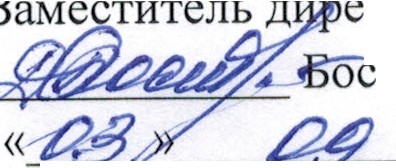 Рабочая программа по предмету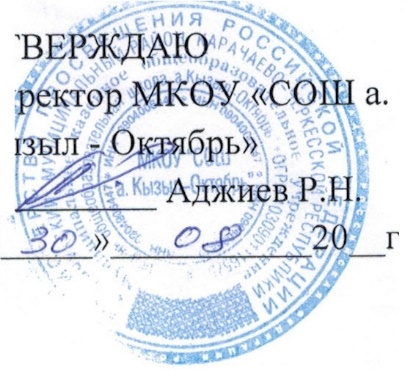 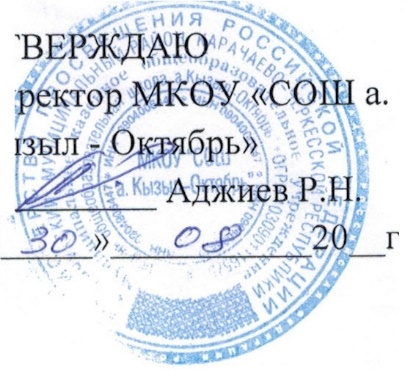 «ОБЩЕСТВОЗНАНИЕ»Преподаватель: Узденова Зухра Магомедовна Год реализации: 20 21 -20 22 учебный год Класс:9Общее количество часов по плану: 34 Количество часов в неделю: 1Аннотация к рабочей программе дисциплины  «обществознание», 9  классРабочая программа разработана на основе:1. Федерального государственного образовательного стандарта основного общего образования, утвержденного приказом Минобрнауки России от 17 декабря 2010 г. № 1897;2. Примерной рабочей программы по обществознанию   (одобрена решением федерального учебно-методического объединения по общему образованию Министерства образования и науки РФ от 8 апреля 2015. Протокол от №1/15). Данная рабочая программа ориентирована на УМК «Обществознание. 9 класс» авторов Л.Н.Боголюбов, А. Ю.Лазебникова, А.И. Матвеев и др..Программа рассчитана на 1 час в неделю, всего – 34 часа.Уровень изучения учебного материала: базовый. Программа состоит из 4х   разделов (тем): повторение за  IVую четверть 8 класса, политика, гражданин и государство, основы российского законодательства.Цель изучения курса: Помочь учащимся  овладеть основами знаний политического, правового, экономического и юридического  характера, а также привить детям любовь к гражданским ценностям, воспитать в них гражданскую идентичность и патриотизм.Программой предусмотрены следующие формы контроля: - контрольных работ  - 1,   - практических  работ -  3.Промежуточная аттестация проводится в форме контрольной работы.Пояснительная запискаРабочая  программа по Обществознанию предназначена для обучающихся 9 класса средних общеобразовательных учреждений.  Программа составлена с учетом воспитательных и образовательных целей и задач школы.1.1. Нормативно-правовые документы, на основании которых разработана рабочая программа:- Закон «Об образовании в Российской Федерации», ФЗ № 273 от 29.12.2012 г.;- Федеральный государственный образовательный стандарт основного общего образования, утвержден приказом Минобрнауки России от 17 декабря 2010 г. № 1897;- Примерная рабочая программа по обществознанию   (одобрена решением федерального учебно-методического объединения по общему образованию Министерства образования и науки РФ от 8 апреля 2015. Протокол от №1/15);- УМК «Обществознание. 9 класс» авторов Л.Н.Боголюбов, Н.И.  Городецкая, Л.Ф.Иванова (М: Просвещение, 2017)  (согласно списку учебников на основе Федерального перечня учебников, рекомендованных или допущенных к использованию в образовательном процессе МКОУ «СОШ а. Кызыл-Октябрь» на 2021-2022 учебный год);- Учебный план МКОУ «СОШ а. Кызыл-Октябрь» на 2021-2022 уч. год;- Положение о рабочей программе по предмету, курсу МКОУ «СОШ а. Кызыл-Октябрь».1.2.Место учебного предмета в учебном планеПредмет «Обществознание» изучается на уровне основного общего образования в качестве обязательного предмета в 5-9 классах. Программа предусматривает выделение двух относительно самостоятельных этапов изучения курса, связанных между собой, с учётом возрастных особенностей учащихся. Содержание первого этапа курса (5 —7 классы), обращённое к младшему подростковому возрасту, посвящено актуальным для растущей личности проблемам жизни человека в социуме. Даются элементарные научные представления об обществе, о социальном окружении, Родине. Эти вопросы должны быть раскрыты через противопоставление добра и  зла, справедливости и несправедливости. Основой содержания являются моральные и правовые нормы. Это создаст условия для единства обучения и воспитания, определяющего  нравственные ориентиры, формирующего образцы достойного поведения. На втором этапе курса для старших подростков (8—9 классы) все его содержательные компоненты (социально-психологические, морально-этические, социологические, экономические, правовые и т. д.) раскрываются более обстоятельно, систематично, целостно. Учебный предмет «Обществознание» на уровне основного общего образования опирается на межпредметные связи, в основе которых лежит обращение к таким учебным предметам, как «История», «Литература», «Мировая художественная культура», «География», «Биология», что создает возможность одновременного прохождения тем по указанным учебным предметам.Программа рассчитана на 34 часа.На изучение учебного предмета «Обществознание» предусмотрен в 9-х классах 1 час в неделю.1.3.Цели и задачи учебного предмета на уровне образованияЦелью освоения учебного предмета «Обществознание» является  развитие личности обучающихся, воспитание, усвоение основ научных знаний, развитие способности обучающихся анализировать социально значимую информацию, делать необходимые выводы и давать обоснованные оценки социальным событиям и процессам, выработку умений, обеспечивающих адаптацию к условиям динамично развивающегося современного общества.Изучение обществознания в основной школе направлено на выполнение следующих задач:осознание общероссийской идентичности, воспитание патриотизма, гражданственности, социальной ответственности; развитие личности в ответственный период социального взросления человека (10 -15 лет), ее познавательных интересов, критического мышления в процессе восприятия социальной (в том числе экономической и правовой) информации и определения собственной позиции; нравственной и правовой культуры, экономического образа мышления, способности к самоопределению и самореализации;воспитание общероссийской идентичности, гражданской ответственности, уважения к социальным нормам; приверженности гуманистическим и демократическим ценностям, закреплённым в Конституции Российской Федерации;освоение на уровне функциональной грамотности системы знаний, необходимых для социальной адаптации: об обществе; основных социальных ролях; о позитивно оцениваемых обществом качествах личности, позволяющих успешно взаимодействовать в социальной среде; сферах человеческой деятельности; способах регулирования общественных отношений; механизмах реализации и защиты прав человека и гражданина;формирование опыта применения полученных знаний для решения типичных задач в области социальных отношений; экономической и гражданско-общественной деятельности; межличностных отношений; отношений между людьми различных национальностей и вероисповеданий; самостоятельной познавательной деятельности; правоотношений; семейно-бытовых отношений.Обществознание является одним из основных гуманитарных предметов в системе общего образования, поскольку должно обеспечить формирование мировоззренческой, ценностно-смысловой сферы обучающихся, личностных основ российской гражданской идентичности, социальной ответственности, правового самосознания, поликультурности, толерантности, приверженности ценностям, закрепленным в Конституции РФ, гражданской активной позиции в общественной жизни при решении задач в области социальных отношений.Основой учебного предмета «Обществознание» на уровне основного общего образования являются научные знания об обществе и его основных сферах, о человеке в обществе. Учебный предмет «Обществознание» в основной школе многогранно освещает проблемы человека и общества через призму основ наук: экономика, социология, политология, социальная психология, правоведение, философия, акцентируя внимание на современные реалии жизни, что способствует формированию у обучающихся целостной картины мира и жизни человека в нем.1.4.Планируемые результаты освоения учебного предмета (курса)Методической основой изучения курса обществознания в основной школе является системно-деятельностный подход, обеспечивающий достижение личностных, метапредметных и предметных образовательных результатов посредством организации активной познавательной деятельности школьников.В 9 классе завершается рассмотрение основных сфер жизни общества. Тема «Политика» дает обобщенное представление о власти и отношениях по поводу власти, раскрывает роль государства, возможности участия граждан в управлении делами общества. Заключительная тема «Право», на которую отводится наибольший в 9 классе объем учебного времени, вводит учащихся в сложный и обширный мир права и закона. Часть уроков посвящается вопросам теории права,  другая - отраслям права. Особое внимание уделено элементам конституционного права. Рассматриваются основы конституционного строя РФ, федеративного устройства РФ, государственного устройства РФ, а также механизм реализации и защиты прав и свобод гражданина РФ. Учащимся предъявляется в определенной мере систематизированные знания о праве.Личностные результаты:мотивированность на посильное и созидательное участие в жизни общества;заинтересованность не только в личном успехе, но и в благополучии и процветании своей страны;ценностные ориентиры, основанные на идеях патриотизма, любви и уважения к Отечеству; необходимости поддержания гражданского мира и согласия; отношении к человеку, его правам и свободам как высшей ценности; стремлении к укреплению исторически сложившегося государственного единства; признании равноправия народов, единства разнообразных культур; убежденности в важности для общества семьи и семейных традиций; осознании своей ответственности за страну перед нынешним и грядущими поколениями.Метапредметные  результатыумение сознательно организовывать свою познавательную деятельность (от постановки цели до получения и оценки результата);умение объяснять явления и процессы социальной действительности с научных позиций; рассматривать их комплексно в контексте сложившихся реалий и возможных перспектив;способность анализировать реальные социальные ситуации, выбирать адекватные способы деятельности и модели поведения в рамках реализуемых основных социальных ролей, свойственных подросткам;овладение различными видами публичных выступлений (высказывания, монолог, дискуссия) и следовании этическим нормам и правилам ведения диалога;умение выполнять познавательные и практические задания, в том числе с использованием проектной деятельности на уроках и в доступной социальной практике на:использование элементов причинно-следственного анализа;исследование несложных реальных связей и зависимостей;определение сущностных характеристик изучаемого объекта, выбор верных критериев для сравнения, сопоставления, оценки объектов;поиск и извлечение нужной информации по заданной теме в адаптированных источниках различного типа;перевод информации из одной знаковой системы в другую (из текста в таблицу, из аудиовизуального ряда в текст и др.); выбор знаковых систем адекватно познавательной и коммуникативной ситуации;подкрепление изученных положений конкретными примерами;оценку своих учебных достижений, поведения, черт своей личности с учетом мнения других людей, в том числе для корректировки собственного поведения в окружающей среде; выполнение в повседневной жизни этических и правовых норм, экологических требований;определение собственного отношения к явлениям современной жизни, формулирование своей точки зрения.Далее представлены предметные учебные действия к концу 9 класса соответственно темам.Политическая сфера жизни общества Выпускник научится: • объяснять роль политики в жизни общества; • различать и сравнивать различные формы правления, иллюстрировать их примерами; • давать характеристику формам государственно-территориального устройства; • различать различные типы политических режимов, раскрывать их основные признаки; • раскрывать на конкретных примерах основные черты и принципы демократии;• называть признаки политической партии, раскрывать их на конкретных примерах;• характеризовать различные формы участия граждан в политической жизни. Выпускник получит возможность научиться: • осознавать значение гражданской активности и патриотической позиции в укреплении нашего государства; • соотносить различные оценки политических событий и процессов и делать обоснованные выводы.• осознавать значение патриотической позиции в укреплении нашего государства;• характеризовать конституционные обязанности гражданина. Гражданин и государство Выпускник научится: • характеризовать государственное устройство Российской Федерации, называть органы государственной власти страны, описывать их полномочия и компетенцию;• объяснять порядок формирования органов государственной власти РФ; • раскрывать достижения российского народа; • объяснять и конкретизировать примерами смысл понятия «гражданство»; • называть и иллюстрировать примерами основные права и свободы граждан, гарантированные Конституцией РФ;• осознавать значение патриотической позиции в укреплении нашего государства;• характеризовать конституционные обязанности гражданина. Выпускник получит возможность научиться: • аргументированно обосновывать влияние происходящих в обществе изменений на положение России в мире; • использовать знания и умения для формирования способности уважать права других людей, выполнять свои обязанности гражданина РФ.Основы российского законодательства Выпускник научится: • характеризовать систему российского законодательства; • раскрывать особенности гражданской дееспособности несовершеннолетних; • характеризовать гражданские правоотношения; • раскрывать смысл права на труд; • объяснять роль трудового договора; • разъяснять на примерах особенности положения несовершеннолетних в трудовых отношениях; • характеризовать права и обязанности супругов, родителей, детей;• характеризовать особенности уголовного права и уголовных правоотношений; • конкретизировать примерами виды преступлений и наказания за них; • характеризовать специфику уголовной ответственности несовершеннолетних; • раскрывать связь права на образование и обязанности получить образование; • анализировать несложные практические ситуации, связанные с гражданскими, семейными, трудовыми правоотношениями; в предлагаемых модельных ситуациях определять признаки правонарушения, проступка, преступления; • исследовать несложные практические ситуации, связанные с защитой прав и интересов детей, оставшихся без попечения родителей; • находить, извлекать и осмысливать информацию правового характера, полученную из доступных источников, систематизировать, анализировать полученные данные; применять полученную информацию для соотнесения собственного поведения и поступков других людей с нормами поведения, установленными законом. Выпускник получит возможность научиться: • на основе полученных знаний о правовых нормах выбирать в предлагаемых модельных ситуациях и осуществлять на практике модель правомерного социального поведения, основанного на уважении к закону и правопорядку; • оценивать сущность и значение правопорядка и законности, собственный возможный вклад в их становление и развитие; • осознанно содействовать защите правопорядка в обществе правовыми способами и средствами.1.5.Специфика  классов, способы ее учета преподавателем9-е классы характеризуются резким возрастанием познавательной активности и любознательности, возникновением познавательных интересов. В этот период подростку становится интересно многое, далеко выходящее за рамки его повседневной жизни. Его начинают интересовать вопросы прошлого и будущего, проблемы войны и мира, жизни и смерти, экологические и социальные темы, возможности познания мира, инопланетяне и гороскопы. Этот возраст можно обозначить как период «зенита любознательности». Недаром среди психологов распространена шутка, что подросток знает все и интересуется всем, что не входит в школьную программу. В это время школьные интересы уступают свое место внеучебным: лишь у части учеников интересы связаны с учебными предметами, у большинства же они гораздо шире и далеко выходят за рамки школьной программы. Своеобразной чертой подростковых интересов является безоглядность увлечения, когда интерес, часто случайный и ситуативный, вдруг приобретает сверхценный характер, становится чрезмерным.  Поэтому основная задача учителя и учебной программы – удержать интерес школьника и сделать школьный предмет актуальным для его потребностей. Ведущие потребности девятиклассников – это интеграция подростковых потребностей в проявлении взрослости и в общении со сверстниками с потребностями, присущими ранней юности: в самопознании и самоопределении.У каждого класса есть также свои особенности, с которыми необходимо считаться:9 « А» класс – высокая мотивация к индивидуальной и творческой работе, необходимо делать упор на индивидуальные творческие задания в классе.Особое внимание при планировании следует уделять подбору разноуровневых заданий для учащихся, развитию навыков их взаимодействия, построению монологического высказывания, развитию произвольного внимания, волевой сферы,  логического мышления.Настоящая рабочая программа учитывает особенности класса: дети любят проводить исследования различных видов,   активно работают в группах над проектами, используя справочную литературу, умело ведут дискуссии на уроках, могут контролировать и оценивать свою работу.Настоящая рабочая программа учитывает особенности класса: в классе обучаются дети разного интеллектуального уровня. Есть группа ребят, которым легко дается учеба, но есть и дети, которые испытывают постоянные затруднения в учебе. Для обеспечения благоприятного микроклимата, комфорта учащиеся класса будут осваивать материал каждый на своем уровне и в своем темпе. 9 « Б» класс.  – высокая мотивация в основном  к групповой работе, но есть  и такие дети, которые стремятся выделиться и показать свою самостоятельность. Желательно  делать упор на групповые, командные творческие задания в классе, а самостоятельным детям давать дополнительные творческие задания или роли капитанов команд, есть дети, которые плохо ориентированы на успех, но командные игры позволят и их вовлечь в работу класса. Некоторые учащихся достаточно трудолюбивы, усидчивы, умеют хорошо мыслить логически, но им присущи отсутствие непроизвольного внимания и силы воли. Этих обучающихся необходимо постоянно привлекать к активной работе на уроках, не оставлять без внимания. Есть доля детей с низкой мотивацией к учебе, к таким детям необходим индивидуальный подход, особое внимание, обращаться конкретно к ним за демонстрацией результатов их проделанной работы.1.6.Формы, периодичность и порядок контроля достижений обучающихся. 1.6.1.График проведения контрольных мероприятий: контрольных, лабораторных, практических работ и др.                   Промежуточная аттестация проводится в форме контрольных работ.1.6.2.Контрольно-измерительные материалы: контрольные тесты, диктанты, контрольные работы, темы творческих работ, проектов и др. Контрольно-измерительные материалы содержатся в Приложении №1.1.6.3.Критерии оценивания различных видов учебной деятельности обучающихся: выполнение письменных работ, устного ответа, проекта, исследовательской, творческой, практической работы и т.д., использованных в программе. Критерии оценки устного/письменного ответа: глубокий, с привлечением дополнительного материала и проявлением гибкости мышления ответ ученика оценивается пятью баллами; твердое знание материала в пределах программных требований - четырьмя; неуверенное знание, с несущественными ошибками и отсутствием самостоятельности суждений оценивается – тремя баллами; наличие в ответе школьника грубых ошибок, проявление непонимания сути, не владение навыком оценивается отрицательно, отметкой «2»;отсутствие знаний, умений, навыков и элементарного прилежания влечет за собой единицу (используется очень редко).Критерии оценки работы на уроке и практическом занятии (работе): активное участие учащегося в процессе урока и безошибочное выполнение заданий оценивается пятью баллами; активное участие в процессе урока с допущением каких-либо ошибок в процессе выполнения задания - четырьмя; неуверенное участие в процессе урока и отсутствие самостоятельной активности – тремя баллами;полное отсутствие активности - отметка «2»;Критерии оценки контрольных, проверочных и самостоятельных работ, тестов: 71-100% - отлично «5»; 46-70% - хорошо «4» 31-45% - удовлетворительно «3»;менее 30% - неудовлетворительно «2».Критерии оценки сообщения или проекта: глубокий, самостоятельный, с привлечением дополнительного материала и проявлением гибкости мышления ответ ученика, оценивается пятью баллами; привлечение дополнительного материала, неуверенный ответ - четырьмя; выполнена работа в письменном виде, отсутствие ответа, при этом ответы на дополнительные вопросы – тремя баллами;полное отсутствие работы - отметка «2»;Критерии выведения четвертных и годовых оценок:Отметка «5» выводится при выполнении следующих требований:- активная и правильная работа учащегося на уроке;- выполнение дополнительных заданий в виде сообщений и проектов- высокий уровень знания базового материала;Отметка «4» выводится при выполнении следующих требований:- активная, но иногда с ошибками работа учащегося на уроке;- выполнение дополнительных заданий по желанию;- высокий уровень знания базового материала;Отметка «3» выводится при выполнении следующих требований:- отсутствие самостоятельной активности на уроке;- отсутствие выполнения дополнительных заданий;- низкий уровень знания базового материала. 1.7.Информация об используемых педагогических технологиях, формах уроков (какие  планируется использовать).В преподавании курса планируется использовать  кейс-технологии, игровые технологии, проблемное обучение, технологии индивидуализации обучения (А.С. Границкая, Инге Унт, В.Д. Шадриков), технологии «перевернутого класса», геймификации, сторителлинг, компьютерные (информационные) технологии и др. Возможна также и внеурочная деятельность: посещение исторических мест, экскурсий, выставок, музеев. Содержание рабочей программыОбществознание, 9 класс. 34 часаПОВТОРЕНИЕ. 8 КЛАСС. IV четверть Повторение IV четверти прошлого года (за 8 класс) с учетом дистанционного обучения в 2019-2020 учебном году.Тема 1. Политическая сфера жизни общества. Политика и власть. Роль политики в жизни общества. Государство, его существенные признаки. Функции государства. Внутренняя и внешняя политика государства. Формы правления. Формы государственно-территориального устройства. Политический режим. Демократия, ее основные признаки и ценности. Выборы и референдумы. Разделение властей. Участие граждан в политической жизни. Опасность политического экстремизма. Политические партии и движения, их роль в общественной жизни. Гражданское общество. Правовое государство. Местное самоуправление. Межгосударственные отношения. Межгосударственные конфликты и способы их разрешения.Тема 2. Гражданин и государствоНаше государство – Российская Федерация. Конституция Российской Федерации – основной закон государства. Конституционные основы государственного строя Российской Федерации. Государственные символы России. Россия – федеративное государство. Субъекты федерации. Органы государственной власти и управления в Российской Федерации. Президент Российской Федерации, его основные функции. Федеральное Собрание Российской Федерации. Правительство Российской Федерации. Судебная система Российской Федерации. Правоохранительные органы. Гражданство Российской Федерации. Конституционные права и свободы человека и гражданина в Российской Федерации. Конституционные обязанности гражданина Российской Федерации. Взаимоотношения органов государственной власти и граждан. Способы взаимодействия с властью посредством электронного правительства. Механизмы реализации и защиты прав и свобод человека и гражданина в РФ. Основные международные документы о правах человека и правах ребенка.Тема 3. Основы российского законодательстваСистема российского законодательства. Источники права. Нормативный правовой акт. Правоотношения. Правоспособность и дееспособность. Признаки и виды правонарушений. Понятие, виды и функции юридической ответственности. Презумпция невиновности. Гражданские правоотношения. Основные виды гражданско-правовых договоров. Право собственности. Права потребителей, защита прав потребителей. Способы защиты гражданских прав. Право на труд и трудовые правоотношения. Трудовой договор и его значение в регулировании трудовой деятельности человека. Семья под защитой государства. Права и обязанности детей и родителей. Защита интересов и прав детей, оставшихся без попечения родителей. Особенности административно-правовых отношений. Административные правонарушения. Виды административного наказания. Уголовное право, основные понятия и принципы. Понятие и виды преступлений. Необходимая оборона. Цели наказания. Виды наказаний. Особенности правового статуса несовершеннолетнего. Права ребенка и их защита. Дееспособность малолетних. Дееспособность несовершеннолетних в возрасте от 14 до 18 лет. Особенности регулирования труда работников в возрасте до 18 лет. Правовое регулирование в сфере образования. Особенности уголовной ответственности и наказания несовершеннолетних. Международное гуманитарное право. Международно-правовая защита жертв вооруженных конфликтов.Повторение и обобщение материала.3. Календарно-тематическое планирование4.Учебно-методическое и материально-техническое обеспечение 4.1.Учебники и учебная литература (с указанием издательских реквизитов): основная и дополнительная; оформляются  раздельные списки для учащихся и учителя. Примерная рабочая программа по обществознанию   (одобрена решением федерального учебно-методического объединения по общему образованию Министерства образования и науки РФ от 8 апреля 2015. Протокол от №1/15);УМК «Обществознание. 9 класс» авторов Л.Н.Боголюбов, Н.И.  Городецкая, Л.Ф.Иванова (М: Просвещение, 2017);Котова О.А., Лискова Т.Е., Обществознание. 9 класс: рабочая тетрадь учащихся общеобразоват. учреждений. М.: Просвещение, 2014.Краюшкина С.В. Тесты по обществознанию: 9 класс: к учебнику под ред. Л.Н. Боголюбова, А.Ю. Лазебниковой, Н.И. Городецкой «Обществознание. 9 класс». ФГОС (к новому учебнику) / С.В Краюшкина. – М.: Издательство «Экзамен», 2017.Сорокина Е.Н. Поурочные разработки по обществознанию. 9 класс. – М.: ВАКО, 2017. – 304 с.Буйволова, И. Ю. Обществознание. 11 класс. Технологические карты уроков по учебнику Л. Н. Боголюбова / И.Ю. Буйволова. - М.: Учитель, 2015. - 136 c.Заиченко, Н. А. Экономика. Опорный конспект школьника / Н.А. Заиченко. - М.: Вита-Пресс, 2016. - 836 c.  Сечина, Головцева, Ремчукова: Справочник учителя истории и обществознания. ФГОС / Сечина, Головцева, Ремчукова  - Учитель, 2019 г. 4.2.Электронные ресурсы, которые непосредственно используются в учебном процессе: Каталог электронных образовательных ресурсов http://fcior.edu.ru/;Единое окно доступа к образовательным ресурсам http://window.edu.ru/library?p_rubr=2.1;Федеральный центр информационно-образовательных ресурсов для общего образования http://fcior.edu.ru/catalog/meta/3/p/page.html;Информационный портал гиа http://gia.edu.ru/Российский общеобразовательный портал http://www.school.edu.ru/default.aspФедеральный портал «российское образование» http://www.edu.ru/Школьная урбанистика - данные учебные материалы разработаны в рамках конкурса нфпк «разработка информационных источников сложной структуры (иисс) для системы общего образования». Учебный модуль «школьная урбанистика» предназначен для использования на уроках обществознания, экономики, географии, истории в 7-11 классах. Учебный модуль содержит методические рекомендации и задания для организации самостоятельной исследовательской и учебно-проектной деятельности школьников на междисциплинарном материале – «знание о городах»Журнал «наука и жизнь» - ежемесячный научно-популярный журнал. Http://school-collection.edu.ru/catalog/rubr/3709fea8-1ff7-26a5-c7c0-32f1d04346a8/;Энциклопедия "кругосвет" - статьи, подборки, энциклопедические данные - http://school-collection.edu.ru/catalog/rubr/c6bd8391-5353-9687-0cb7-3bee2d59520b/;Платформа "1с образование 3.0" - платформа "1с:образование" является системой программ для поддержки и автоматизации образовательного процесса. В конкретный продукт, входящий в систему программ "1с:образование", включаются те функции и возможности, которые отвечают назначению этого продукта. С помощью системы программ "1с:образование" можно создавать и использовать в учебном процессе различные образовательные комплексы. Образовательные комплексы могут содержать в себе разнообразные наглядные, справочные, тестовые и другие материалы. "1с:образование" может устанавливаться в локальном или сетевом (клиент-серверном) варианте. В последнем случае несколько пользователей могут работать с системой одновременно с разных клиентских пк. Вне зависимости от варианта установки "1с:образование" является многопользовательской системой, в которой информация о прохождении учебного материала, а также объекты, созданные пользователем, для каждого пользователя хранятся индивидуально - http://school-collection.edu.ru/catalog/rubr/f57c8a56-b9a5-9f0f-872a-fb22a4167f25/118878/?interface=learn-tool;Официальная россия: сервер органов государственной власти российской федерации http://www.gov.ruПрезидент россии: официальный сайт http://www.president.kremlin.ruПрезидент россии — гражданам школьного возраста http://www.uznay-prezidenta.ruГосударственная дума: официальный сайт http://www.duma.gov.ruФедеральная служба государственной статистики: базы данных, статистическая информация http://www.gks.ruEconomicus.ru: экономический портал. Проект института «экономическая школа» http://economicus.ru50 лекций по микроэкономике http://50.economicus.ruВиртуальная экономическая библиотека http://econom.nsc.ru/jep/Вопросы школьного экономического образования: международный учебно- методический журнал http://econom.nsu.ru/dovuz/journal/Галерея экономистов http://gallery.economicus.ruИнтернет-сервер «акди экономика и жизнь» http://www.economics.ruИнформационно-аналитический портал «наследие» http://www.nasledie.ruИнфотека «основы экономики» http://infoteka.economicus.ruКниги по экономике, финансам, менеджменту и маркетингу http://www.aup.ru/books/Макроэкономика http://hsemacro.narod.ruМосковская школа прав человека http://www.mshr-ngo.ruОбществознание в школе: сайт учителя по обществознанию в.п. Данилова http://danur-w.narod.ruОсновы экономики: вводный курс http://be.economicus.ruОткрытая экономика: информационно-аналитический сервер http://www.opec.ruДругие обществоведческие  электронные издания, ресурсы.4.3.Материально-техническое оборудование, необходимое для реализации рабочей программы.учебникиатласынастенные  и электронные картыкомпьютерпроектортексты контрольно-измерительных материаловматериалы ЭОРдругие методические пособия и материалы.Приложение 1Контрольно-измерительные материалы по курсуПрактикум по разделу 1. " Политическая сфера жизни общества", 9 класс1 вариант1. Верховенство и полнота государственной власти внутри страны и ее независимость во внешней политике – это1) политический режим                                                      2) форма правления  3) форма административного устройства                         4) государственный суверенитет2. В государстве Н. действует конституция, в соответствии с которой устанавливается однопартийная политическая система, лидер единственной массовой партии является главой государства. В стране существует единственная обязательная для всех идеология. Основой экономики является государственная собственность на средства производства. О каком политическом режиме идёт речь?1 .авторитарный 2.тоталитарный З. монархический 4. демократический3.Нормативный акт высшего законодательного органа, принятый в особом порядке, обладающий высшей юридической силой и регулирующий наиболее важные общественные отношения, называется...1 .Федеральный закон РФ                                  2.Институция МВД РФ3.Постановление Правительства РФ                 4. Указ Президента РФ4.Формой правления как способом организации верховной государственной власти не является 1 .федерация   2. республика     3. монархия       4. парламентская республика5.Какое суждение является верным?А. Любое государство выступает гарантом осуществления человеком своих прав и свобод.Б. Формами демократии являются: бюрократия, олигархия, аристократия.1 .верно только А  2.верно только Б  З. верны оба суждения 4. оба суждения неверны6.В соответствии с Конституцией РФ законодательная власть представлена системой органов государства, к которой относится...1.Правительство РФ	                         2. Президент РФ3.Государственная Дума РФ	 4. Органы местного самоуправления7.Необходимым условием существования гражданского общества является...1. многообразие социальных групп, общественных объединений, связей между ними2.наличие двухпалатного парламента3.наличие контроля государства за жизнью общества4. отсутствие свободного въезда и выезда из страны.8.Какой из указанных признаков характеризует правовое государство?       1.	отсутствие цензуры       2.	административно - командная плановая экономика       3.	введение всеобщей трудовой повинности       4.	ограничение въезда и выезда из страны9. К признакам понятия «политический режим» относится       1.	форма государственного правления       2.	структура высших органов власти       3.	территориальное устройство государства       4.	степень реализации прав и свобод личности10. Кто является источником власти в демократической стране1) народ                                                              2) передовой общественный класс3) представители крупного бизнеса                4) интеллектуальная элита общества11. Какая из названных функций является внешней функцией современного государства?1) обеспечение участия граждан в управлении делами общества2) организация воспитания подрастающего поколения в духе демократических ценностей3) обеспечение законности и правопорядка4) отстаивание государственных интересов на международной арене.12. Необходимым элементом какого политического режима является наличие независимой судебной ветви власти?1) авторитарного   2) тоталитарного   3) теократического   4) демократического 13. В нашей стране подписывает и обнародует законы1) глава правительства                                                   3) председатель Совета Федерации2) Президент                                                                     4) Генеральный прокурор14. Формой правления, характеризующей способ организации верховной государственной власти, не является1) унитарное государство                                               3) монархия2) республика                                                                   4) парламентская республика15. Верны ли следующие суждения о гражданском обществе?А. Главным отличительным признаком институтов гражданского общества является их формирование по решению органов государственной власти.Б. Институты гражданского общества – это результат проявления инициативы и самодеятельности граждан.1)верно только А   2)верно только Б  3) верны оба суждения  4) оба суждения неверны16.Установите соответствие между типами политических режимов и их признаками: к каждой позиции, данной в первом столбце, подберите соответствующую позицию из второго столбца.                     Признаки                                                         Типы политического режима1. разделение государственных властей                                        А) тоталитарный                    2.широкий круг прав и свобод граждан                                         Б) демократический  3.политический плюрализм                                                                                                           4.господство единой общеобязательной идеологии       5. всесторонний контроль государства за жизнью общества17. Найдите в приведённом списке функции государства и обведите цифры, под которыми они указаны.1.Выражение интересов страны на международной арене2.Выдвижение кандидатов на выборах 3.Создание религиозных организаций4.Защита безопасности страны                                                                                                                 5.Выплата компенсаций акционерам разорившихся предприятий                                                      6.Осуществление законодательной, исполнительной и судебной власти.18. Прочитайте приведенный ниже текст, в котором пропущен ряд слов. Выберите из предлагаемого списка слова, которые необходимо вставить на место пропусков. В юридическом_________(А) гражданин – это лицо, обладающее правом гражданства. Говоря иначе, это принадлежность к_______(Б). Гражданство устанавливает устойчивую связь_________(В) с государством и выражается в совокупности взаимных прав и обязанностей. Гражданин не только обладает всей полнотой прав и свобод, но и обременен теми обязанностями, которые определены_________(Г) страны, прежде всего Конституцией государства и иными правовыми документами. Вместе с тем «быть гражданином» - значит занимать определенную_______(Д) позицию, связанную с чувством долга и _______(Е) перед государством.Слова в списке даны в именительном падеже, единственном числе. Каждое слово может быть использовано один раз. Обратите внимание на то, что в списке слов больше, чем вам потребуется для заполнения пропусков.1.правовая       2. Смысл      3.моральная    4.личность    5.общество    6.государство7.человек         8.законодательство      9.ответственность19. Вставьте пропущенное слово: « На общенациональный __________ выносятся вопросы, касающиеся важнейших проблем политической жизни».20.Напишите любые три признака государства.Практикум по разделу 1. " Политическая сфера жизни общества", 9 класс2 Вариант 1.  Что является функцией исполнительной власти?1)  создание законов                        2) разработка государственного бюджета3) осуществление правосудия        4) разработка предвыборных программ2 Что является характерной чертой тоталитарного политического режима?1) концентрация власти в руках выборных органов2) наличие единой идеологии, насаждаемой государством3) свободные от цензуры средства массовой информации4) развитое гражданское общество 3. Верны ли следующие суждения о политической партии?А. В политическую партию обязательно входят представители одной социальной группы, класса.Б. Политическая партия объединяет приверженцев близких идейных позиций.1) Верно только А  2) Верно только Б    3) Верны оба суждения    4) Оба суждения неверны4. К отличительным признакам правового государства относится1) наличие армии и полиции                       2) разделение и независимость ветвей власти3) деятельность по поддержанию общественного порядка    4) суверенитет государства5.Конституция РФ была принята 1) Федеральным Собранием                                2) думским комитетом3) Государственным Советом                             4) всенародным референдумом6.  Функцией государства является1) разделение властей           2) суверенитет    3) поддержание общественного порядка4) наличие государственного аппарата7. Отличительным признаком тоталитарного режима является1) монополия на власть одной политической партии2) обязанность граждан подчиняться законам3) невмешательство государства в дела гражданского общества4) осуществление выборов в органы государственной власти на альтернативной основе8. Верны ли суждения о государстве?А В любом государстве существует верховенство права.Б. В правовом государстве гражданин и власть ответственны друг перед другом1) верно только А   2) верно только Б   3) верны оба суждения  4) оба суждения не верны 9. Одной из ведущих черт демократического режима является1) наличие одной партии, сросшейся с государством2)  стремление государства регламентировать все стороны жизни общества и частную жизнь граждан3) гарантированность прав и свобод человека законами государства4) наличие органов судопроизводства10. Верховная власть в государстве N . передается по наследству. Какая дополнительная  информация позволит сделать вывод о том, что государство N. Является абсолютной монархией?1)  монарх утверждает главу кабинета министров2)  парламент утверждает ежегодную сумму, выделяемую на содержание двора 3)  власть монарха  не имеет законодательных ограничений4)  монарх является верховным главнокомандующим11. Объединением нескольких суверенных государств, созданным для решения общих проблем, является1) федерация    2) конфедерация   3) унитарное государство   4) республика12. Демократический режим характеризуется1) господством исполнительной власти   2) защитой прав и свобод граждан3) командно-административными методами управления 4) господством одной обязательной идеологии13.К внешней функции государства относится функция1) культурная  2) дипломатическая  3) политическая  4) экономическая14. Подписывает и обнародует федеральные законы РФ1) Президент РФ   2) Председатель Правительства РФ3) Председатель Совета Федерации РФ  4) Председатель Государственной Думы15. При характеристике человека как гражданина указывают на  его1)  семейное положение   2) профессию   3) партийность   4) права и обязанности16.Установите соответствие между типами политических режимов и их признаками: к каждой позиции, данной в первом столбце, подберите соответствующую позицию из второго столбца.                     Признаки                                                         Типы политического режимаполитический плюрализм                                                  А) демократическийобязательная государственная идеология                    Б) тоталитарныймногопартийная системаразвитое гражданское обществополитические репрессии17. Найдите в приведенном ниже списке ценности демократического общества и запишите цифры, под которыми они указаны.1) защита государственной собственности2) монополия государства на идеологию3) права человека4) парламентаризм5) политический плюрализм18. Прочитайте приведенный ниже текст, в котором пропущен ряд слов. Выберите из предлагаемого списка слова, которые необходимо вставить на место пропусков. В юридическом_________(А) гражданин – это лицо, обладающее правом гражданства. Говоря иначе, это принадлежность к_______(Б). Гражданство устанавливает устойчивую связь_________(В) с государством и выражается в совокупности взаимных прав и обязанностей. Гражданин не только ъобладает всей полнотой прав и свобод, но и обременен теми обязанностями, которые определены_________(Г) страны, прежде всего Конституцией государства и иными правовыми документами. Вместе с тем «быть гражданином» - значит занимать определенную_______(Д) позицию, связанную с чувством долга и _______(Е) перед государством.Слова в списке даны в именительном падеже, единственном числе. Каждое слово может быть использовано один раз. Обратите внимание на то, что в списке слов больше, чем вам потребуется для заполнения пропусков.1.правовая       2. Смысл      3.моральная    4.личность    5.общество    6.государство7.человек         8.законодательство      9.ответственность19. Вставьте пропущенное слово: « На общенациональный __________ выносятся вопросы, касающиеся важнейших проблем политической жизни».20. Напишите схему разделения властей.Ключи к Практикум по разделу 1. " Политическая сфера жизни общества", 9 класс:Практикум по теме 2. «Гражданин и государство», 9 класс1 вариантЧасть 11.Какие два из перечисленных понятий используются в первую очередь при описании основ государственного устройства РФ?Страта; доход; республика; демократия; прокуратура.Выпишите соответствующие понятия и раскройте смысл любого одногоиз них. 2.Какие характеристики российского государства закреплены в статье 1 Конституции РФ? 1. Демократическое 2. Общенародное 3. Федеративное 4. Союзное 5. Правовое 6. С республиканской формой правления 3.Государственную власть в Российской Федерации осуществляют: 1. Генеральный прокурор РФ 2. Президент РФ 3. Центральный банк РФ 4. Федеральное Собрание 5. Правительство РФ 6. Суды РФ 7. Партия Единая Россия 4.Что из перечисленного относится к личным (гражданским) правам гражданина РФ? Выберите из списка. 1. Право на тайну переписки, телефонных переговоров 2. Право на личную и семейную тайну 3. Право на социальное обеспечение по возрасту, в случае болезни 4. Право участвовать в отправлении правосудия 5. Право быть избранным в органы государственной власти 5.Какое право относится к группе социально-экономических прав? 1. На охрану здоровья и медицинскую помощь 2. На неприкосновенность частной жизни 3. На доступ к культурным ценностям 4. На равенство перед законом и судом 6.Президентом России может быть избран гражданин РФ не моложе: 1. 25 лет 2. 30 лет 3. 35 лет 4. 45 лет 7. Установите соответствие.Полномочия                                                                       Субъекты государственной власти А. Объявление амнистии                                                 1.Президент РФ Б. Осуществление помилования                                      2.Государственная Дума В. Обеспечение исполнения федерального бюджета    3.Правительство РФ Г. Принятие федеральных законов 8.  В приведенном списке указаны черты сходства и различия прокуратуры и адвокатуры. Выберите и запишите в таблицу порядковые номера черт сходства и черт различия.обеспечение прав и свобод человекаотсутствие права применять властные полномочия к лицам, допустившим нарушение законапредставление интересов обвиняемогодеятельность на основании закона и в соответствии с ним9. Конституционной обязанностью гражданина РФ является: 1. Владение имуществом 2. Уплата налогов 3. Обращение в государственные органы 4. Участие в выборах Президента 10. Верны ли следующие суждения о местном самоуправлении? А. Один из видов муниципальных образований, в пределах которого осуществляется местное самоуправление - сельское поселение. Б. Одна из функций местного самоуправления в РФ – обеспечение участия граждан населения в решении местных дел. 1.верно только А                                    3.верны оба суждения 2.верно только Б                                     4.оба суждения неверны 11.Верны ли следующие суждения об основах конституционного строя РФ? А. В РФ закреплено равноправие всех форм собственности. Б. РФ - социальное государство, политика которого направлена на создание условий, обеспечивающих достойную жизнь и свободное развитие человека. 1.верно только А                                  3.верны оба суждения2.верно только Б                                  4.оба суждения неверны	12.Установите соответствие между правами человека и группами прав, к которым они относятся. Примеры                                                                                     Группы прав человека А. Право участвовать в управлении делами государства.    1.Личные Б. Право на свободный выбор профессии                              2.Политические В. Право на жизнь                                                                     3. Социально-экономические Г. Право на частную собственность и ее охрану Д. Право на мирные собрания граждан РФ, митинги и демонстрации, шествия и пикетирования13. Что относится к полномочиям Президента РФ? 1. Управление федеральной собственностью 2. Определение основных направлений политики государства 3. Разработка и принятие государственного бюджета 4. Утверждение изменения границ между субъектами РФ 14.Установите соответствие. Вопросы                                                                                 Субъекты государственной власти А. Внешнеэкономические отношения РФ                          1. только федеральный центр Б. Вопросы владения, пользования и распоряжения         2. совместно федеральный центр и землей, недрами, водными и другими природными             субъекты РФ ресурсами В. Осуществление мер по борьбе с катастрофами Г. Метеорологическая служба Д. Почетные звания РФ15. Заполните пропуск в таблице.Часть 2. Текст. Конституция в системе законодательных актов.        Конституция, в отличие от других законодательных актов, имеет основополагающий характер. .. Она закрепляет основы общественно-экономического строя государства, основные права, свободы и обязанности человека и гражданина, основы организации и системы государственной власти и управления. Поэтому положения Конституции имеют основополагающий характер для деятельности государства и общественных организаций.        Конституция является ядром системы права. Она представляет собой базу для текущего законодательства, определяет его характер. Принципы и нормы Конституции определяют всю систему текущего законодательства, которое развивает его положения. Конституция устанавливает процесс правотворчества: юридическую силу, порядок и процедуру принятия законов.         Конституция обладает высшей юридической силой и верховенством. Верховенство Конституции утверждает подчинение деятельности всех государственных, общественных организаций, граждан принципам и нормам Конституции. Конституция, в отличие от текущего законодательства, характеризуется стабильностью. Это свойство Конституции определяется тем, что она закрепляет основы общественного и государственного строя.       …Итак, Конституция – это единый правовой акт, обладающий особыми юридическими свойствами, посредством которого народ учреждает основные принципы устройства государства и общества, закрепляет охраняемые государством права, свободы и обязанности человека и гражданина. В соответствии с Конституцией могут издаваться иные конституционные законы, также закрепляющие основы государства и общества. Клименко С.В., Чичерин А.Л. Основы государства и права. М., 1997. С.63-65 	1. Составьте план текста. Для этого выделите основные смысловые фрагменты текста и озаглавьте каждый из них.2. Назовите три характеристики, приведенные в тексте, которые придают Конституции основополагающий характер. 3. Существуют разные мнения по вопросу о том, как часто следует пересматривать конституцию страны. Некоторые считают, что ее следует периодически пересматривать. Другие считают. Что пересматривать ее можно только в исключительных случаях. С какой из приведенных позиций вы согласны? С опорой на текст и знания обществоведческого курса приведите два аргумента (объяснения) своего мнения. Практикум по теме 2. «Гражданин и государство», 9 класс2 вариантЧасть 11.Какие два из перечисленных понятий используются в первую очередь при описании основ государственного устройства РФ?дееспособность; государственный суверенитет; семья; демократия; адвокатура.Выпишите соответствующие понятия и раскройте смысл любого одного из них. 2.Что (кто) является высшей ценностью в России по Конституции? 1. Промышленный потенциал 2. Государство 3. Собственность 4. Человек, его права и свободы 3.Что составляет содержание раздела Конституции РФ об основах конституционного строя? 1. Общие идеологические декларации 2. Главные принципы, на которых базируется жизнь страны, общества, государства, отдельных людей 3. Оглавление Конституции 4. Права и свободы граждан 4.Какие права гражданина являются политическим? 1. На защиту чести и достоинства 2. На неприкосновенность жилища 3. На тайну переписки 4. На свободу объединений 5.   На участие в выборах и референдумах                         5.Что из перечисленного относится к конституционным обязанностям гражданина РФ? Выберите из списка. 1. Защита Отечества 2. Участие в управлении делами государства 3. Выбор рода деятельности и профессии 4. Сохранение исторического и культурного наследия 5. Уплата законно установленных налогов и сборов 6. В приведенном списке указаны черты сходства и различия прокуратуры и полиции. Выберите и запишите в таблицу порядковые номера черт сходства и черт различия.обеспечение прав и свобод человекапатрулирование населенных пунктов и общественных местучастие в судебном процессе от имени государства, поддерживая государственное обвинениедеятельность на основании закона и в соответствии с ним7. Конституция РФ провозглашает РФ социальным государством. Это означает, что1. Власть осуществляется на основе разделения властей на законодательную, исполнительную и судебную ветви 2. Народы, проживающие на территории РФ, имеют равные права 3. Человек, его права и свободы признаются высшей ценностью 4. Политика государства направлена на создание условий для достойной жизни человека 8.Установите соответствие. Вопросы                                                                                   Субъекты государственной власти А. управление федеральной государственной собств.                     1. только федеральный центр Б. внешняя политика, международные и                                           2. совместно федеральный центр внешнеэкономические отношения РФ                                                   и субъекты РФ В. природопользование, охрана окружающей среды Г. социальная защита, включая социальное обеспечение Д. охрана памятников истории и культуры9.Верны ли следующие суждения о федеративном устройстве РФ? А. В исключительном ведении федерального центра находятся вопросы владения, пользования и распоряжения землей. Б. Государственным языком РФ на всей ее территории является русский язык. 1.верно только А                                      3.верны оба суждения 2.верно только Б                                       4.оба суждения неверны10. Установите соответствие между правами (свободами) человека и группами прав (свобод), к которым они относятся. Права (свободы) человека                                                               Группы прав (свобод) А. право на охрану здоровья и медицинскую помощь                1.гражданские (личные) Б. защита от произвольного вмешательства в частную жизнь    2.политические В. право на защиту чести и достоинства                                        3.социальные Г. право на свободу мирных собраний и ассоциаций Д. право на жизнь11. Верны ли следующие о местном самоуправлении?А. Местное самоуправление в РФ обеспечивает самостоятельное решение населением вопросов местного значения. Б. Структура органов местного самоуправления определяется населением самостоятельно. 1.верно только А                                     3.верны оба суждения 2.верно только Б                                      4.оба суждения неверны12.Установите соответствие. Полномочия                                                                                    Субъекты государственной власти А. Решение вопросов предоставления политического                1. Президент РФ убежища                                                                                            2. Правительство РФ Б. осуществление мер по обеспечению обороны страны В. Осуществление управления федеральной собственностью Г. Разработка и предоставление Государственной Думе федерального бюджета Д. осуществление помилования13. Верны ли следующие суждения о Конституции РФ? А. Конституция РФ обладает высшей юридической силой, ей должны соответствовать все законы и подзаконные акты. Б. Конституция РФ была принята в 1993 г. большинством голосов Федерального Собрания РФ. 1.верно только А                                                3.верны оба суждения 2.верно только Б                                                 4.оба суждения неверны14.Какие самостоятельные государственные единицы являются, по Конституции РФ, субъектами федерации? 1. Республики 2. Города 3. Края 4. Области 5. Поселки городского типа15. Заполните пропуск в таблице.Часть 2. Текст. Конституция в системе законодательных актов.        Конституция, в отличие от других законодательных актов, имеет основополагающий характер. .. Она закрепляет основы общественно-экономического строя государства, основные права, свободы и обязанности человека и гражданина, основы организации и системы государственной власти и управления. Поэтому положения Конституции имеют основополагающий характер для деятельности государства и общественных организаций.        Конституция является ядром системы права. Она представляет собой базу для текущего законодательства, определяет его характер. Принципы и нормы Конституции определяют всю систему текущего законодательства, которое развивает его положения. Конституция устанавливает процесс правотворчества: юридическую силу, порядок и процедуру принятия законов.         Конституция обладает высшей юридической силой и верховенством. Верховенство Конституции утверждает подчинение деятельности всех государственных, общественных организаций, граждан принципам и нормам Конституции. Конституция, в отличие от текущего законодательства, характеризуется стабильностью. Это свойство Конституции определяется тем, что она закрепляет основы общественного и государственного строя.       …Итак, Конституция – это единый правовой акт, обладающий особыми юридическими свойствами, посредством которого народ учреждает основные принципы устройства государства и общества, закрепляет охраняемые государством права, свободы и обязанности человека и гражданина. В соответствии с Конституцией могут издаваться иные конституционные законы, также закрепляющие основы государства и общества. Клименко С.В., Чичерин А.Л. Основы государства и права. М., 1997. С.63-65 	1. Составьте план текста. Для этого выделите основные смысловые фрагменты текста и озаглавьте каждый из них.2. Назовите три характеристики, приведенные в тексте, которые придают Конституции основополагающий характер. 3. Существуют разные мнения по вопросу о том, как часто следует пересматривать конституцию страны. Некоторые считают, что ее следует периодически пересматривать. Другие считают. Что пересматривать ее можно только в исключительных случаях. С какой из приведенных позиций вы согласны? С опорой на текст и знания обществоведческого курса приведите два аргумента (объяснения) своего мнения. Ключи к Практикум по теме 2. «Гражданин и государство», 9 класс:1 вариант. Часть 1.1.Какие два из перечисленных понятий используются в первую очередь при описании основ государственного устройства РФ?Страта; доход; республика; демократия; прокуратура.Выпишите соответствующие понятия и раскройте смысл любого одногоиз них. За каждый правильный ответ в заданиях № 5,6, 8,9, 10,11,13,15 по 1 баллу. Задания №2, 3,4, 7,12,14 оцениваются по принципу: 2 балла – нет ошибок, 1 балл – допущена одна ошибка, 0 баллов – допущены две и более ошибокКлючи: 2 вариант. Часть 1.1. 1.Какие два из перечисленных понятий используются в первую очередь при описании основ государственного устройства РФ?дееспособность; государственный суверенитет; семья; демократия; адвокатура.Выпишите соответствующие понятия и раскройте смысл любого одного из них. За каждый правильный ответ в заданиях № 6,7, 9,11,13, 15  по 1 баллу. Задания №2, 3,4, 5,8, 10, 12,14 оцениваются по принципу: 2 балла – нет ошибок, 1 балл – допущена одна ошибка, 0 баллов – допущены две и более ошибокЧасть 2. 	1. Составьте план текста. Для этого выделите основные смысловые фрагменты текста и озаглавьте каждый из них.2. Назовите три характеристики, приведенные в тексте, которые придают Конституции основополагающий характер. 3. Существуют разные мнения по вопросу о том, как часто следует пересматривать конституцию страны. Некоторые считают, что ее следует периодически пересматривать. Другие считают. Что пересматривать ее можно только в исключительных случаях. С какой из приведенных позиций вы согласны? С опорой на текст и знания обществоведческого курса приведите два аргумента (объяснения) своего мнения. Критерии оценивания. Общее количество баллов – 28. 1 часть – 22 балла, 2 часть – 6 баллов. «5»  - 24-28 баллов «4» - 23-20 баллов «3»  - 19-15 баллов «2» - менее 15 балловПрактикум по теме 3. «Основы российского законодательства», 9 класс: 1 вариантЧасть 1.1. Отличие права от других социальных норм: 1) всеобщее уважение и исполнение 2) обеспечение силой государственного принуждения 3) регулирование общественным мнением 4) неизменность и постоянство правовых норм 2. Принцип, согласно которому обвиняемый считается невиновным, пока его вина не будет доказана судом: 1) категорический императив 2) уголовная ответственность 3) юридическая ответственность 4) презумпция невиновности 3. По Конституции РФ, единственным источником власти утверждается: 1) народ 2) Президент РФ 3) Государственная Дума 4) Федеральное Собрание РФ 4. Что подлежит регулированию гражданским правом? 1) нарушения в сфере управления 2) нарушение авторского права 3) вымогательство чужого имущества 4) кража предметов антиквариата 5. Самое строгое административное наказание: 1) административный арест 2) конфискация имущества 3) обязательные работы 4) условное осуждение 6. Верно ли, что: а) светский характер государства означает контроль государства за деятельностью церкви; б) светский характер государства отделяет церковь от школы? 1) верно только а 2) верно только б 3) верны оба суждения 4) оба суждения неверны 7. Верно ли, что: а) правонарушение - это любое деяние, нарушающее закон; б) видами правонарушений являются преступление и проступок? 1) верно только а 2) верно только б 3) верны оба суждения 4) оба суждения неверны 8. Верно ли, что: а) ЕГЭ совмещает в себе выпускные экзамены для оканчивающих 11 классов и вступительные экзамены в техникумы, колледжи, институты; б) конкурс в высшие учебные заведения проводится по результатам ЕГЭ по общеобразовательным предметам, соответствующим выбранной специальности? 1) верно только а 2) верно только б 3) верны оба суждения 4) оба суждения неверны 9. Верно ли, что: а) наиболее массовая форма социального обеспечения — пенсия по возрасту; б) право на социальное обеспечение в виде пенсии по возрасту имеют все граждане, достигшие 55 лет?  1) верно только а 2) верно только б 3) верны оба суждения 4) оба суждения неверны 10. Верно ли, что: а) международное гуманитарное право регулирует отношения между государством и гражданами государства противника; б) цель международного гуманитарного права состоит в защите жизни и достоинства человека в условиях войны? 1) верно только а 2) верно только б 3) верны оба суждения 4) оба суждения неверны Часть 2.11. Все термины, приведенные ниже, за исключением одного, характеризуют понятие «суд». Укажите термин, относящийся к другому понятию. 1) адвокат 2) свидетель 3) фирма 4) прокурор 5) присяжный 6) народный заседатель 12. Какие дела будут рассматриваться в рамках гражданского права? 1) фирма не успела выполнить ремонт квартиры в срок 2) гражданин А. отказался вернуть долг 3) соседи делали ремонт в своей квартире после 23 часов 4) газета напечатала непроверенный материал о кандидате в депутаты 5) старшеклассник отбирал деньги у младших школьников 6) рабочий завода опоздал на работу 13. Установите соответствие между элементами. Часть 3.Прочитайте текст и выполните задания. Слово «ответственность» используется в нашей речи широко. Например, мы говорим о «моральной ответственности», об «ответственности гражданина перед Отечеством». Юридическая ответственность – это применение к виновному лицу мер государственного принуждения за совершённое правонарушение. Правонарушитель «держит ответ» – претерпевает меры государственного принуждения за свою вину и поэтому несёт известные лишения, урон. Правонарушение как основание юридической ответственности характеризуется четырьмя элементами (сторонами), образующими состав правонарушения. Это: объект – нарушенное материальное или нематериальное благо, защищаемое правом; субъект – дееспособное лицо, совершившее правонарушение; объективная сторона – само противоправное деяние, наступивший вредоносный результат и причинная связь между деянием и результатом; субъективная сторона – вина, т.е. отношение правонарушителя к деянию и его результату в форме умысла или неосторожности. Юридическая ответственность может быть возложена на лицо лишь при установлении всех элементов (сторон) состава правонарушения. Это требование является обязательным, безусловным при возложении уголовной и административной ответственности. При применении к лицу мер государственного принуждения карательного характера (в уголовном и административном праве) действует презумпция невиновности, т.е. предположение, в соответствии с которым даже при наличии фактов, свидетельствующих о доказанности объективной стороны, лицо считается невиновным, пока в предусмотренном порядке не будет доказана и установлена судом его вина. Это важная конституционная гарантия прав личности. Многие юристы-практики (судьи, следователи, прокуроры, адвокаты и др.) занимаются сложной и многообразной деятельностью, связанной с юридической ответственностью. Эта работа имеет отношение к доказательствам и доказыванию. (По С.С. Алексееву) №1 Что автор называет юридической ответственностью? Какие четыре элемента правонарушения он выделяет? (2б) №2 Какие два вида юридической ответственности названы автором? Укажите любой, не названный в тексте вид юридической ответственности. (2б) №3 Что такое презумпция невиновности? Как реализация этого принципа защищает права личности? (Используя текст, обществоведческие знания и факты общественной жизни, приведите одно объяснение.) (2б) №4 Автор перечисляет некоторые профессии юристов-практиков. Укажите особенную сферу деятельности (специализацию) любых двух из них. (Сначала укажите профессию, а затем – специализацию.) (2б) №5 Решите задачу (3б) Гражданин РФ Борис Н. приобрёл в магазине новую видеокамеру, чтобы вести съёмку семейных торжеств. Однако на следующий день видеокамера сломалась. Согласно заключению эксперта причиной поломки стал заводской брак. Борис Н. потребовал от магазина вернуть уплаченные за видеокамеру деньги. Магазин согласился вернуть деньги, но потребовал от Бориса Н. вернуть неисправную видеокамеру. Борис Н. возвращать её отказался. Правомерен ли отказ Бориса Н. возвращать видеокамеру? Какие требования, кроме названного выше, может предъявить потребитель при обнаружении в товаре недостатков (назовите два требования)? Практикум по теме 3. «Основы российского законодательства», 9 класс: 2 вариантЧасть 1.1. Применение мер государственного принуждения за совершенное правонарушение: 1) моральная ответственность 2) юридическая ответственность 3) конституционное право 4) санкция 2. Кто может не иметь специального юридического образования? 1) народный заседатель 2) судья 3) адвокат 4) нотариус 3. Право народов на самоопределение означает: 1) право на выход из состава государства 2) право на сепаратизм 3) право на проведение самостоятельной внешней политики 4) право на самостоятельное решение об устройстве управления, о языке, религии. 4. Совокупность взаимосвязанных правовых норм, регулирующих отдельную сферу близких по своему характеру общественных отношений: 1) институт права 2) закон 3) отрасль права 4) норма права 5. Одним из условий заключения брака является: 1) отсутствие близкого родства 2) отсутствие большой разницы в возрасте 3) финансовое равенство 4) равное социальное положение 6. Верно ли, что: а) юридические лица всегда создаются в коммерческих целях; б) правоспособность и дееспособность у физических и юридических лиц возникают по-разному? 1) верно только а 2) верно только б 3) верны оба суждения 4) оба суждения неверны 7. Верно ли, что: а) семейное право регулирует имущественные и личные неимущественные отношения между членами семьи; б) семейное право регулирует условия вступления в брак, его прекращение и признание недействительным? 1) верно только а 2) верно только б 3) верны оба суждения 4) оба суждения неверны 8. Верно ли, что: а) среди смягчающих вину обстоятельств — состояние аффекта; б) смягчающим вину обстоятельством является рецидив преступлений? 1) верно только а 2) верно только б 3) верны оба суждения 4) оба суждения неверны 9. Верно ли, что: а) дисциплина труда — это обязательное для всех работников подчинение правилам поведения, определенным в соответствии с ТК РФ; б) соблюдение дисциплины труда — обязанность работодателя? 1) верно только а 2) верно только б 3) верны оба суждения 4) оба суждения неверны 10. Верно ли, что: а) сделки бывают односторонними, двух- или многосторонними; б) сделки, в которых выражается согласованная воля двух и более сторон, называются договорами? 1) верно только а 2) верно только б 3) верны оба суждения 4) оба суждения неверны Часть 2.11. Все термины, приведенные ниже, за исключением одного, характеризуют понятие «правонарушение». Укажите термин, относящийся к другому понятию. 1) проступок 2) вина 3) деяние 4) мораль 5) преступление 6) ответственность 12. Что является льготой для тех, кто совмещает работу с учебой? 1) повышение заработной платы2) сокращение продолжительности рабочего дня для несовершеннолетних 3) дополнительный отпуск для сдачи экзаменов 4) дополнительное материальное поощрение 5) перевод на другую работу 6) повышение по служебной лестнице 13. Установите соответствие между элементами. Часть 3.Прочитайте текст и выполните задания. Слово «ответственность» используется в нашей речи широко. Например, мы говорим о «моральной ответственности», об «ответственности гражданина перед Отечеством». Юридическая ответственность – это применение к виновному лицу мер государственного принуждения за совершённое правонарушение. Правонарушитель «держит ответ» – претерпевает меры государственного принуждения за свою вину и поэтому несёт известные лишения, урон. Правонарушение как основание юридической ответственности характеризуется четырьмя элементами (сторонами), образующими состав правонарушения. Это: объект – нарушенное материальное или нематериальное благо, защищаемое правом; субъект – дееспособное лицо, совершившее правонарушение; объективная сторона – само противоправное деяние, наступивший вредоносный результат и причинная связь между деянием и результатом; субъективная сторона – вина, т.е. отношение правонарушителя к деянию и его результату в форме умысла или неосторожности. Юридическая ответственность может быть возложена на лицо лишь при установлении всех элементов (сторон) состава правонарушения. Это требование является обязательным, безусловным при возложении уголовной и административной ответственности. При применении к лицу мер государственного принуждения карательного характера (в уголовном и административном праве) действует презумпция невиновности, т.е. предположение, в соответствии с которым даже при наличии фактов, свидетельствующих о доказанности объективной стороны, лицо считается невиновным, пока в предусмотренном порядке не будет доказана и установлена судом его вина. Это важная конституционная гарантия прав личности. Многие юристы-практики (судьи, следователи, прокуроры, адвокаты и др.) занимаются сложной и многообразной деятельностью, связанной с юридической ответственностью. Эта работа имеет отношение к доказательствам и доказыванию. (По С.С. Алексееву) №1 Что автор называет юридической ответственностью? Какие четыре элемента правонарушения он выделяет? (2б) №2 Какие два вида юридической ответственности названы автором? Укажите любой, не названный в тексте вид юридической ответственности. (2б) №3 Что такое презумпция невиновности? Как реализация этого принципа защищает права личности? (Используя текст, обществоведческие знания и факты общественной жизни, приведите одно объяснение.) (2б) №4 Автор перечисляет некоторые профессии юристов-практиков. Укажите особенную сферу деятельности (специализацию) любых двух из них. (Сначала укажите профессию, а затем – специализацию.) (2б) №5 Решите задачу (3б) Гражданин РФ Борис Н. приобрёл в магазине новую видеокамеру, чтобы вести съёмку семейных торжеств. Однако на следующий день видеокамера сломалась. Согласно заключению эксперта причиной поломки стал заводской брак. Борис Н. потребовал от магазина вернуть уплаченные за видеокамеру деньги. Магазин согласился вернуть деньги, но потребовал от Бориса Н. вернуть неисправную видеокамеру. Борис Н. возвращать её отказался. Правомерен ли отказ Бориса Н. возвращать видеокамеру? Какие требования, кроме названного выше, может предъявить потребитель при обнаружении в товаре недостатков (назовите два требования)? Ключи к Практикум по теме 3. «Основы российского законодательства», 9 класс:1 вариантЧасть 1.А1-2 А2-4 А3-1 А4-2 А5-1 А6-2 А7-3 А8-3 А9-1 А10-3 Часть 2.В1-3 В2-124 В3. 1В 2Б 3А Часть 3.Всего: 11 б. «5»-10-11, «4»-8-9, «3»-5-7б, «2»-0-4б.2 вариантЧасть 1.А1-2 А2-1 А3-4 А4-3 А5-1 А6-2 А7-3 А8-1 А9-1 А10-3 Часть 2.В1-4 В2-23 В3. 1В 2А 3БЧасть 3.Всего: 11 б. Критерии оценивания: Все задания части 1 оцениваются в 1 балл (всего 10). Все задания части 2 оцениваются в 2 балла (всего 6).Задания части 3 №1-4 оцениваются в 2 балла, №5 - в 3 балла. Всего: 11 б. Итого баллов: 27.24-27 баллов – 5 «отлично»; 18-24- 4 «хорошо»; 10-17 – 3 «удовлетворительно»; 0-9- 2 «неудовлетворительно».Работу можно разделить на 2 оценки: Оценка №1: объединение частей 1 и 2. Максимальный балл: 16. 14-16 баллов – 5 «отлично»; 13-11- 4 «хорошо»; 8-12 – 3 «удовлетворительно»; 0-7- 2 «неудовлетворительно»Оценка №2: Часть номер 3 - Критерии: «5»-10-11, «4»-8-9, «3»-5-7б, «2»-0-4б. Всего: 11 б. Итоговая контрольная работа по курсу «Обществознание», 9 класс1 вариант Часть 1. 1. Наличие в России Государственной Думы, Правительства РФ, Верховного суда РФ является признаком: А. верховенства закона Б. разделения властей В. Свободы средств массовой информации Г. Политического плюрализма 2. Верно ли, что: а) к социальным нормам относятся обряды и традиции; б) социальные нормы всегда контролируются государством? А. верно только а Б. верно только б В. верны оба суждения Г. оба суждения неверны 3. Государственная целостность РФ основана: А. на стремлении к прогрессивному развитию Б. на верховенстве федеральных законов В. на праве наций на самоопределение Г. на образовании новых политических партий и движений 4. Верно ли, что: а) органы местного самоуправления не входят в систему органов государственной власти; б) органы местного самоуправления подконтрольны и подотчетны только местному населению? А. верно только а Б. верно только б В. верны оба суждения Г. оба суждения неверны 5. Законы РФ запрещают: А. критику Правительства РФ Б. участие в политических диспутах В. поддержку оппозиционных движений Г. пропаганду политического экстремизма 6. Верно ли, что:а) патриотизм – высшее проявление гражданственности; б) патриотизм – качество, свойственное каждому гражданину страны? А. верно только а Б. верно только б В. верны оба суждения Г. оба суждения неверны 7. Какая из социальных норм обеспечивается силой государственного принуждения? А. традиция Б. закон В. обычай Г. мораль 8. Верно ли, что: а) роль образования в последнее время неуклонно возрастает; б) каждый субъект Федерации самостоятельно устанавливает образовательные стандарты? А. верно только а Б. верно только б В. верны оба суждения Г. оба суждения неверны 9. Признаком правонарушения является: А. нарушение традиций Б. низкая успеваемость В. причинение вреда Г. участие в политическом митинге. 10. Верно ли, что а) согласно Конституции РФ владеть собственностью могут только частные лица; б) в РФ все формы собственности равноправны? А. верно только а Б. верно только б В. верны оба суждения Г. оба суждения неверны 11. Установите соответствие между типами государства и их признаками: к каждой позиции, данной в первом столбце подберите позицию из правого столбца. Ответ запишите в виде цифр ( например: 1,2,3,4) 12. В приведенном списке указаны черты сходства абсолютной и конституционной монархии и их отличия. Выберите и запишите в таблицу сначала порядковые номера черт сходства, а затем черт отличия. Ответ запишите в виде цифр (например 1,2,3,4). 1.Законодательная власть сосредоточена в руках монарха 2.Глава государства – монарх 3. Ответственность правительства перед парламентом 4. Передача власти по наследству. Часть 2. Прочитайте текст и выполните задания. Ключевой элемент демократии – полноправие граждан.Расхожее определение демократии сводит её к регулярным выборам, проводимым на честной основе при строгом подсчёте голосов. Несмотря на то что периодические выборы очень важны для демократической системы, они всего лишь позволяют гражданам отдать предпочтение одной из стратегий, предлагаемых политическими партиями. В период же между выборами граждане могут воздействовать на государственную политику посредством иных институтов объединений по интересам, общественных движений, профессиональных союзов и т.д. Все эти формы являются составными частями демократической практики. Другой общепризнанный показатель демократии – власть большинства. Всякий орган управления, принимающий решения относительным большинством голосов, демократичен – идет ли речь об избирательном округе, о парламенте, комитете, городском совете или партийном собрании. Однако здесь возникает проблема. Что если законно избранное большинство регулярно ущемляет своими решениями некое меньшинство ( например, культурную или этническую группу)? В подобных случаях успешно действующие демократии обычно сочетают принцип власти большинства с защитой прав меньшинств. Демократические свободы должны так же способствовать развитию коллективного сознания граждан, пониманию ими общих нужд и принятию решений – без расчета на каких то властителей. Носители разнообразных социальных интересов, оставаясь независимыми от государства, а может быть, и от партий, не только ограничивают произвол власти, но и формируют то, что в современных политологических исследованиях именуются «гражданским обществом», новый, лучший тип граждан – более информированный, более социальный по складу сознания, готовый на жертвы ради общего блага. По Т. Карлу, Ф. Шмиттеру13. Составьте план текста. Для этого выделите основные смысловые фрагменты текста и озаглавьте каждый из них. 14. Какие элементы (показатели) демократии названы в тексте. Назовите любые три элемента. 15. Как, по мнению авторов, граждане могут влиять на власть. Укажите два способа влияния. 16. С опорой на текст и обществоведческие знания объясните смысл понятия «гражданское общество». Приведите два примера деятельности организаций гражданского общества.Итоговая контрольная работа по курсу «Обществознание», 9 класс2 вариант Часть 1. 1. Государство, в котором высшей целью является обеспечение прав человека и гражданина: А. федеративное Б. социальное В. светское Г. правовое 2. Политико-правовая связь человека и государства: А. правовая норма Б. моральная норма В. гражданство Г. идеология 3. Сферу имущественных отношений и личных неимущественных отношений граждан регулирует: А. административное право Б. гражданское право В. конституционное право Г. трудовое право 4. Что не подлежит правовой ответственности? А. оппозиционная критика курса правительства Б. переход дороги в не установленном месте В. жестокое обращение с животными Г. пропаганда националистических идей. 5. Естественные права человека: А. социальные и культурные Б. экономические В. политические и гражданские Г. все включенные во Всеобщую декларацию прав человека 6. Верно ли, что а) становление гражданского общества неразрывно связано с утверждением правового государства; б) в гражданском обществе возникают многочисленные и разнообразные объединения и общественные организации? А. верно только а Б. верно только б В. верны оба суждения Г. оба суждения неверны 7. Массовое собрание по поводу злободневных, преимущественно политических, вопросов: А. выборы Б. пикет В. референдум Г. митинг 8. Верно ли, что а) полная дееспособность физического лица наступает с получением паспорта; б) в некоторых случаях законом предусмотрена эмансипация, полная дееспособность до наступления совершеннолетия? А. верно только а Б. верно только б В. верны оба суждения Г. оба суждения неверны 9. Что относится к признакам тоталитарного режима? А. отсутствие всякой легальной оппозиции власти Б. свобода средств массовой информацииВ. разделение властей на три ветви Г. многопартийная система. 10. Верно ли, что:а) в Конституции РФ Российская федерация провозглашена федеративным государством с республиканской формой правления; б) Конституция РФ закрепляет приоритет частной собственности? А. верно только а Б. верно только б В. верны оба суждения Г. оба суждения неверны 11. Установите соответствие между названием правоохранительных органов и их функциями; к каждой позиции, данной в первом столбце, подберите позицию в правого столбца. 12. В приведенном списке указаны черты сходства и различия парламентской и президентской республик и их отличия. Выберите и запишите сначала черты сходства, а затем черты отличия. Ответ запишите в виде цифр ( например: 1,2,3,4) 1. Является демократической формой правления 2. Президент имеет право вводить чрезвычайное положение в стране 3. Президент имеет право вето на законы, принятые парламентом 4. Органы власти формируются выборным путемЧасть 2. Прочитайте текст и выполните задания. Слово «демократия» с древнегреческого буквально переводится как «народовластие». Главным, существенным признаком демократии является признание воли народа в качестве источника власти. Провозглашается и обеспечивается право граждан на участие в разрешении государственных дел. Человек, его права и свободы ставятся в демократическом обществе во главу угла. Демократический режим предполагает многообразие во всех сферах жизни общества, начиная с сосуществования различных форм собственности в экономической сфере и плюрализма в политике ( наличия различных движений, партий, идеологий) и заканчивая множественностью художественных форм в театральном искусстве, живописи и т.д. Одним из существенных отличий демократического режима является то, что он защищает и гарантирует законом права меньшинства: хотя решение, в конечном счете, принимается в интересах большинства, однако и меньшинство, уважая выбор, сохраняет возможность отстаивать свои позиции. Демократия предполагает верховенство закона и распространение его действия на всех без исключения граждан, а так же осуществление принципов разделения властей и независимости каждой из ветвей власти. Представительные органы государственной власти избираются на основе всеобщих равных прямых выборов при тайном голосовании. Выборы являются своеобразным политическим рынком, где конкурируют различные политические партии и их лидеры. К.С. Гаджиев 12. Составьте план текста. Для этого выделите основные смысловые фрагменты текста и озаглавьте каждый из них. 13. Назовите любые три признака, которые, по мнению автора, свойственны демократическим выборам. 14. Какой признак демократического правления назван в тексте главным? Как он влияет на права граждан? 15. В тексте говорится, что демократический режим предполагает многообразие во всех сферах общества. Используя текст и обществоведческие знания, проиллюстрируйте тремя примерами многообразие в обществе.Ключи к Итоговая контрольная работа по курсу «Обществознание», 9 класс: 1 вариант 1.Б 2. А 3.Б 4.В 5.Г 6. А 7. Б 8. А 9. В 10. Б 11. 3,4,1,2 12. 2,4,1,3 2 вариант 1 Г 2. В 3. Б 4. А 5. Г 6. В 7. Г 8. Б 9. А 10. А 11. 2,1,3,1,3 12. 1,4,2,3  Критерии оценивания к Итоговая контрольная работа по курсу «Обществознание», 9 класс Часть1: Задания 1-10 содержат задания с выбором одного правильного ответа и оцениваются в 1 бал за верный ответ. Задания11-12 направлены на умение сравнивать социальные объекты, выявлять их общее черты и различия, оцениваются в 2 бала если все верно, 1 бал если верно 3 пункта.Часть 2. Рассчитана на работу с текстом Задания 13,14,15 направлены на умения осуществлять поиск социальной информации по заданной теме из учебного текста . Оцениваются в 2 балла Задание16 на умение приводить примеры социальных объектов определенного типа, социальных отношений, ситуаций, деятельности людей в различных сферах общества. Оценивается в 3 балла если все верно, 2 если приведены два примера и объяснения, 1 бал если приведены примеры без объяснения. Всего за работу максимальный бал: 23 балла Отлично «5»-20-23; Хорошо «4»-14-19; Удовлетворительно «3»-8-13; Неудовлетворительно «2»-0-7 № п/пРаздел, темапрограммыНазвание и тема контрольного мероприятия1Участие граждан в политической жизни.Практикум по разделу 1. " Политическая сфера жизни общества".2Судебная система РФ.Практикум по теме 2. «Гражданин и государство».3Практикум по теме «Основы российского законодательства»Практикум по теме 3. «Основы российского законодательства».4Контрольная работа по курсуИтоговая контрольная работа по курсу «Обществознание», 9 классКалендарные срокиКалендарные сроки№ урокаТемаТип урокапланируемые результаты обученияпланируемые результаты обученияпланируемые результаты обученияпланируемые результаты обученияВиды, формы  контроляДистанционные образовательные ресурсыДистанционные образовательные ресурсыДистанционные образовательные ресурсыДомашнее заданиеДомашнее заданиеПланФакт.№ урокаТемаТип урокаосвоение предметных знаний 
(предметные)освоение предметных знаний 
(предметные)УУД 
личностные, метапредметные УУД 
личностные, метапредметные Виды, формы  контроляДистанционные образовательные ресурсыДистанционные образовательные ресурсыДистанционные образовательные ресурсыОБЩЕСТВОЗНАНИЕОБЩЕСТВОЗНАНИЕОБЩЕСТВОЗНАНИЕОБЩЕСТВОЗНАНИЕОБЩЕСТВОЗНАНИЕОБЩЕСТВОЗНАНИЕОБЩЕСТВОЗНАНИЕОБЩЕСТВОЗНАНИЕОБЩЕСТВОЗНАНИЕОБЩЕСТВОЗНАНИЕОБЩЕСТВОЗНАНИЕОБЩЕСТВОЗНАНИЕОБЩЕСТВОЗНАНИЕПОВТОРЕНИЕ. 8 КЛАСС. IV четвертьПОВТОРЕНИЕ. 8 КЛАСС. IV четвертьПОВТОРЕНИЕ. 8 КЛАСС. IV четвертьПОВТОРЕНИЕ. 8 КЛАСС. IV четвертьПОВТОРЕНИЕ. 8 КЛАСС. IV четвертьПОВТОРЕНИЕ. 8 КЛАСС. IV четвертьПОВТОРЕНИЕ. 8 КЛАСС. IV четвертьПОВТОРЕНИЕ. 8 КЛАСС. IV четвертьПОВТОРЕНИЕ. 8 КЛАСС. IV четвертьПОВТОРЕНИЕ. 8 КЛАСС. IV четвертьПОВТОРЕНИЕ. 8 КЛАСС. IV четвертьПОВТОРЕНИЕ. 8 КЛАСС. IV четвертьПОВТОРЕНИЕ. 8 КЛАСС. IV четверть1Повторение. 8 класс. IV четверть.Урок обобщения и систематизацииУрок обобщения и систематизацииНаучатся: актуализировать и систематизировать информацию по изученному курсу;
характеризовать особенности отдельных тем и понятий, процессов, явлений: в политике, экономике, социальной жизни, культуре.
Получат возможность научиться: решать проблемные задания.Личностные УУД 
Определяют свою личностную позицию, адекватную дифференцированную самооценку своих успехов в учебе.
Метапредметные УУД
адекватно воспринимают предложения и оценку учителей, товарищей и родителей; 
выбирают наиболее эффективные способы решения задач, контролируют и оценивают процесс и результат деятельности; 
договариваются о распределении ролей и функций в совместной деятельности.Работа на урокеРабота на урокеРабота на урокеВидеоурок https://vk.com/video-186906089_456239020?list=e2ba212ae2e176b1e1Повторение пройденногоПовторение пройденного2Повторение. 8 класс. IV четверть.Урок обобщения и систематизацииУрок обобщения и систематизацииНаучатся: актуализировать и систематизировать информацию по изученному курсу;
характеризовать особенности отдельных тем и понятий, процессов, явлений: в политике, экономике, социальной жизни, культуре.
Получат возможность научиться: решать проблемные задания.Личностные УУД 
Намечают перспективу совершенствования умений и навыков в процессе учебной деятельности.
Метапредметные УУД
адекватно воспринимают предложения и оценку учителей, товарищей и родителей; 
выбирают наиболее эффективные способы решения задач, контролируют и оценивают процесс и результат деятельности; 
договариваются о распределении ролей и функций в совместной деятельности.Работа на урокеРабота на урокеРабота на урокеВидеорлик https://youtu.be/QurBVsm2BYg Повторение пройденногоПовторение пройденногоТема 1. Политическая сфера жизни общества. Тема 1. Политическая сфера жизни общества. Тема 1. Политическая сфера жизни общества. Тема 1. Политическая сфера жизни общества. Тема 1. Политическая сфера жизни общества. Тема 1. Политическая сфера жизни общества. Тема 1. Политическая сфера жизни общества. Тема 1. Политическая сфера жизни общества. Тема 1. Политическая сфера жизни общества. Тема 1. Политическая сфера жизни общества. Тема 1. Политическая сфера жизни общества. Тема 1. Политическая сфера жизни общества. 3Политика и властьУрок первичного предъявления новых знанийНаучатся: характеризовать власть и политику как социальные явления; выявлять полит. события в нашей стране, изучать полит. партии и их основные программные материалы.
Получат возможность научиться: оценивать  
роль политики в жизни общества. Выделять основные направления политики.Научатся: характеризовать власть и политику как социальные явления; выявлять полит. события в нашей стране, изучать полит. партии и их основные программные материалы.
Получат возможность научиться: оценивать  
роль политики в жизни общества. Выделять основные направления политики.Личностные УУД 
Учатся: осознавать какое значение и смысл имеет для меня политика;
Устанавливать связь между целью политики  и ее последствиями для общества. 
Метапредметные УУД 
Извлекать информацию из текста;
Самостоятельно анализировать условия достижения цели на основе учета выделенных учителем ориентиров действия в новом учебном материале;
 Составлять план своих действий.Личностные УУД 
Учатся: осознавать какое значение и смысл имеет для меня политика;
Устанавливать связь между целью политики  и ее последствиями для общества. 
Метапредметные УУД 
Извлекать информацию из текста;
Самостоятельно анализировать условия достижения цели на основе учета выделенных учителем ориентиров действия в новом учебном материале;
 Составлять план своих действий.Работа на урокеПрезентация, ссылка:https://infourok.ru/prezentaciya-po-obschestvoznaniyu-na-temu-politika-i-vlast-klass-1139334.htmlПрезентация, ссылка:https://infourok.ru/prezentaciya-po-obschestvoznaniyu-na-temu-politika-i-vlast-klass-1139334.htmlПрезентация, ссылка:https://infourok.ru/prezentaciya-po-obschestvoznaniyu-na-temu-politika-i-vlast-klass-1139334.html§1
§1
4Государство Урок применения предметных уменийНаучатся: различать понятия государство, монархия, республика, государственный суверенитет.  Определять, что такое государство, его отличительные признаки. Характеризировать внутренние и внешние функции государства. Формы государства. Получат возможность научиться: оценивать утверждение о связи развития государства и общества и аргументировать свою позицию.
Конкретизировать на примерах влияние государства на людей.  Научатся: различать понятия государство, монархия, республика, государственный суверенитет.  Определять, что такое государство, его отличительные признаки. Характеризировать внутренние и внешние функции государства. Формы государства. Получат возможность научиться: оценивать утверждение о связи развития государства и общества и аргументировать свою позицию.
Конкретизировать на примерах влияние государства на людей.  Личностные УУД 
Учатся: Объяснять, как развитие общества влияет на развитие государства и меня в частности.
Метапредметные УУД
Проверять правильность своих выводов об отличиях одного  и другого, рассматривая схему.
Объяснить взаимосвязь природы, человека, общества, иллюстрировать конкретными примерами;
Описывать с опорой на примеры взаимодействия   людей в группах;
Осознавать качество и уровень подготовки.Личностные УУД 
Учатся: Объяснять, как развитие общества влияет на развитие государства и меня в частности.
Метапредметные УУД
Проверять правильность своих выводов об отличиях одного  и другого, рассматривая схему.
Объяснить взаимосвязь природы, человека, общества, иллюстрировать конкретными примерами;
Описывать с опорой на примеры взаимодействия   людей в группах;
Осознавать качество и уровень подготовки.Работа на урокеПрезентация, ссылка:https://infourok.ru/prezentaciya-gosudarstvo-klass-2168955.htmlПрезентация, ссылка:https://infourok.ru/prezentaciya-gosudarstvo-klass-2168955.htmlПрезентация, ссылка:https://infourok.ru/prezentaciya-gosudarstvo-klass-2168955.html§2
§2
5Политические режимыУрок применения предметных уменийНаучатся: объяснять понятия Тоталитаризм, Авторитаризм, Демократия.  Называть Виды и формы полит. Режимов и давать краткую характеристику. Объяснять демократические ценности. Получат возможность научиться: иллюстрировать развитие демократии в современном мире на конкретных примерах. Научатся: объяснять понятия Тоталитаризм, Авторитаризм, Демократия.  Называть Виды и формы полит. Режимов и давать краткую характеристику. Объяснять демократические ценности. Получат возможность научиться: иллюстрировать развитие демократии в современном мире на конкретных примерах. Личностные УУД
Формирование отношение к разного рода режимам,  оценивать роль демократии в своем государстве.
Метапредметные УУД
Учатся: Выявлять типологию режима в зависимости от конкретных примеров; Охарактеризовать основные типы режимов, дать им оценку, сравнить их.Личностные УУД
Формирование отношение к разного рода режимам,  оценивать роль демократии в своем государстве.
Метапредметные УУД
Учатся: Выявлять типологию режима в зависимости от конкретных примеров; Охарактеризовать основные типы режимов, дать им оценку, сравнить их.Работа на урокеПрезентация, ссылка:https://infourok.ru/prezentaciya-k-uroku-obschestvoznaniya-klass-politicheskie-rezhimi-1313919.htmlПрезентация, ссылка:https://infourok.ru/prezentaciya-k-uroku-obschestvoznaniya-klass-politicheskie-rezhimi-1313919.htmlПрезентация, ссылка:https://infourok.ru/prezentaciya-k-uroku-obschestvoznaniya-klass-politicheskie-rezhimi-1313919.html
§3

§3
6Правовое государство: право выше власти Урок формирования первоначальных предметных уменийНаучатся: давать определения понятиям Публичная власть, теория разделения властей, верховенство права, незыблемость прав и свобод человека, конституционный суд, суд общей юрисдикции, арбитражный суд. Характеризовать особенности правового государства, причины, по которым необходимо строгое соблюдение законов в обществе.
Получат возможность научиться: иллюстрировать причины, по которым необходимо строгое соблюдение законов в обществе примерами. Научатся: давать определения понятиям Публичная власть, теория разделения властей, верховенство права, незыблемость прав и свобод человека, конституционный суд, суд общей юрисдикции, арбитражный суд. Характеризовать особенности правового государства, причины, по которым необходимо строгое соблюдение законов в обществе.
Получат возможность научиться: иллюстрировать причины, по которым необходимо строгое соблюдение законов в обществе примерами. Личностные УУД 
Учатся: Осознавать какое значение и смысл имеет для меня жизнь в правовом государстве;
Устанавливать связь между своим положением и  статусом правового государства.
Метапредметные УУД 
Ставить и формулировать проблему урока, самостоятельно создают алгоритм деятельности при решении проблем;
Извлекать информацию из текста;
Самостоятельно анализировать условия достижения цели на основе учета выделенных учителем ориентиров действия в новом учебном материале;
 Составлять план своих действий.Личностные УУД 
Учатся: Осознавать какое значение и смысл имеет для меня жизнь в правовом государстве;
Устанавливать связь между своим положением и  статусом правового государства.
Метапредметные УУД 
Ставить и формулировать проблему урока, самостоятельно создают алгоритм деятельности при решении проблем;
Извлекать информацию из текста;
Самостоятельно анализировать условия достижения цели на основе учета выделенных учителем ориентиров действия в новом учебном материале;
 Составлять план своих действий.Работа на урокеПрезентация, ссылка:https://ppt-online.org/393044Презентация, ссылка:https://ppt-online.org/393044Презентация, ссылка:https://ppt-online.org/393044§4
§4
7Гражданское общество и государство. Участие граждан в политической жизни. ПрактикумУрок применения предметных уменийНаучатся: давать определения понятиям Гражданское общество, государство, референдум общественные объединения, местное самоуправление, муниципальная собственность, территориальное общественное самоуправление. Характеризовать значение существования гражданского общества, важность деятельности местного самоуправления. Получат возможность научиться: описывать пути формирования гражданского общества в РФ. Обобщать Знания по разделу «Гражданин. Государство. Право».Научатся: давать определения понятиям Гражданское общество, государство, референдум общественные объединения, местное самоуправление, муниципальная собственность, территориальное общественное самоуправление. Характеризовать значение существования гражданского общества, важность деятельности местного самоуправления. Получат возможность научиться: описывать пути формирования гражданского общества в РФ. Обобщать Знания по разделу «Гражданин. Государство. Право».Личностные УУД 
Учатся: Высказывать свои предположения о том,  и каковы характеристики сильного гражданского общества; 
Способности видеть  и анализировать процесс развития гражданского общества, задаться вопросом:  "Я – достойный гражданин?"
Метапредметные УУД
Определять незнакомые слова и находить их значение;
Раскрывать на конкретных примерах цели и ценность гражданского общества;
Составлять свой план ответа;
Оценить себя и своих товарищей в группе через призму ценностей гражданского общества.Личностные УУД 
Учатся: Высказывать свои предположения о том,  и каковы характеристики сильного гражданского общества; 
Способности видеть  и анализировать процесс развития гражданского общества, задаться вопросом:  "Я – достойный гражданин?"
Метапредметные УУД
Определять незнакомые слова и находить их значение;
Раскрывать на конкретных примерах цели и ценность гражданского общества;
Составлять свой план ответа;
Оценить себя и своих товарищей в группе через призму ценностей гражданского общества.Практическая работаПрезентация, ссылка:https://infourok.ru/prezentaciya-po-obschestvoznaniyu-na-temu-grazhdanskoe-obschestvo-uchastie-grazhdan-v-politicheskoy-zhizni-klass-1472642.htmlПрезентация, ссылка:https://infourok.ru/prezentaciya-po-obschestvoznaniyu-na-temu-grazhdanskoe-obschestvo-uchastie-grazhdan-v-politicheskoy-zhizni-klass-1472642.htmlПрезентация, ссылка:https://infourok.ru/prezentaciya-po-obschestvoznaniyu-na-temu-grazhdanskoe-obschestvo-uchastie-grazhdan-v-politicheskoy-zhizni-klass-1472642.html§5-6, подготовиться к Практикуму
§5-6, подготовиться к Практикуму
8Политические партии и движенияУрок первичного предъявления новых знанийНаучатся: давать определения понятиям Лидер, Политическая партия; анализировать роль партий в жизни общества, признаки партий и общ. организаций. Получат возможность научиться:
характеризовать деятельность партии, её особенности.Научатся: давать определения понятиям Лидер, Политическая партия; анализировать роль партий в жизни общества, признаки партий и общ. организаций. Получат возможность научиться:
характеризовать деятельность партии, её особенности.Личностные УУД 
Учатся: Высказывать свое мнение.
Метапредметные УУД  

Исследовать несложные практические ситуации, связанные с различной деятельностью человека  общества;
Составлять план идей своей партии;
Уметь анализировать, делать выводы, отвечать на вопросы, высказывать собственную точку зрения, работать с текстом учебника,  выделять главное, использовать ранее изученный материал для решения познавательных задач;
Проверять и оценивать результаты работы.Личностные УУД 
Учатся: Высказывать свое мнение.
Метапредметные УУД  

Исследовать несложные практические ситуации, связанные с различной деятельностью человека  общества;
Составлять план идей своей партии;
Уметь анализировать, делать выводы, отвечать на вопросы, высказывать собственную точку зрения, работать с текстом учебника,  выделять главное, использовать ранее изученный материал для решения познавательных задач;
Проверять и оценивать результаты работы.Работа на урокеПрезентация, ссылка:https://en.ppt-online.org/305397Презентация, ссылка:https://en.ppt-online.org/305397Презентация, ссылка:https://en.ppt-online.org/305397§7, работа над ошибками§7, работа над ошибкамиТема 2. ПравоТема 2. ПравоТема 2. ПравоТема 2. ПравоТема 2. ПравоТема 2. ПравоТема 2. ПравоТема 2. ПравоТема 2. ПравоТема 2. ПравоТема 2. ПравоТема 2. Право9Роль права в жизни человека, общества, государстваУрок первичного предъявления новых знанийНаучатся: давать определения понятиям право, мораль, гражданство, гражданин, норма права, закон, частное и публичное право, указ, постановление, конституция, референдум. Характеризовать значение права в жизни человека, общества и государства;
понятие нормативно-правовой акт, виды нормативных актов. Раскрывать систему законодательства.
Получат возможность научиться:
Выражать свое отношение к роли права в жизни человека, общества, государства. Научатся: давать определения понятиям право, мораль, гражданство, гражданин, норма права, закон, частное и публичное право, указ, постановление, конституция, референдум. Характеризовать значение права в жизни человека, общества и государства;
понятие нормативно-правовой акт, виды нормативных актов. Раскрывать систему законодательства.
Получат возможность научиться:
Выражать свое отношение к роли права в жизни человека, общества, государства. Личностные УУД 
Формирование правового мировоззрения, соответствующего современному уровню развития права.
Метапредметные УУД  
Учатся: заполнять таблицу на основе текста, выписывая цитаты и свои мысли;
Прогнозировать свой результат.Личностные УУД 
Формирование правового мировоззрения, соответствующего современному уровню развития права.
Метапредметные УУД  
Учатся: заполнять таблицу на основе текста, выписывая цитаты и свои мысли;
Прогнозировать свой результат.Работа на урокеПрезентация, ссылка:https://ppt-online.org/718657Презентация, ссылка:https://ppt-online.org/718657Презентация, ссылка:https://ppt-online.org/718657
 §8
 §810Правоотношения и субъекты права Урок обобщения и систематизации предметных уменийНаучатся: давать определения понятиям субъект, Объект. Характеризовать Сущность и особенности правоотношений. Получат возможность научиться: приводить примеры правоотношенийНаучатся: давать определения понятиям субъект, Объект. Характеризовать Сущность и особенности правоотношений. Получат возможность научиться: приводить примеры правоотношенийЛичностные УУД 
Формирование правового мировоззрения, соответствующего современному уровню развития правоотношений.Метапредметные УУД  
Знать: основные положения по теме урока
Уметь анализировать, делать выводы, отвечать на вопросы, высказывать собственную точку зрения, работать с текстом учебника,  выделять главное, использовать ранее изученный материал для решения познавательных задач;
уметь строить устное речевое высказывание, слушать и вступать в диалог.Личностные УУД 
Формирование правового мировоззрения, соответствующего современному уровню развития правоотношений.Метапредметные УУД  
Знать: основные положения по теме урока
Уметь анализировать, делать выводы, отвечать на вопросы, высказывать собственную точку зрения, работать с текстом учебника,  выделять главное, использовать ранее изученный материал для решения познавательных задач;
уметь строить устное речевое высказывание, слушать и вступать в диалог.Работа на урокеПрезентация, ссылка:https://ppt-online.org/308550Презентация, ссылка:https://ppt-online.org/308550Презентация, ссылка:https://ppt-online.org/308550 §9 §911Правонарушения и юридическая ответственностьУрок первичного предъявления новых знанийНаучатся: Давать определение понятий правонарушение и правомерное поведение,  юридическая ответственность, презумпция невиновности. Различать правонарушение и правомерное поведение.Называть основные виды и признаки правонарушений.Характеризовать юридическую ответственность в качестве критерия правомерного поведения. Объяснять смысл презумпции невиновности. Получат возможность научиться: приводить примеры правонарушений.Научатся: Давать определение понятий правонарушение и правомерное поведение,  юридическая ответственность, презумпция невиновности. Различать правонарушение и правомерное поведение.Называть основные виды и признаки правонарушений.Характеризовать юридическую ответственность в качестве критерия правомерного поведения. Объяснять смысл презумпции невиновности. Получат возможность научиться: приводить примеры правонарушений.Личностные УУД 
Учатся: оценивать свое поведение с точки зрения правомерности.
Метапредметные УУД 
Характеризовать и иллюстрировать примерами правонарушения; Объяснять поступки человека в соответствии с правомерностью;
Участвовать в коллективно обсуждении проблем;
Оценивать результаты своей работы в группеЛичностные УУД 
Учатся: оценивать свое поведение с точки зрения правомерности.
Метапредметные УУД 
Характеризовать и иллюстрировать примерами правонарушения; Объяснять поступки человека в соответствии с правомерностью;
Участвовать в коллективно обсуждении проблем;
Оценивать результаты своей работы в группеРабота на урокеПрезентация, ссылка:https://ppt-online.org/256676Презентация, ссылка:https://ppt-online.org/256676Презентация, ссылка:https://ppt-online.org/256676 §10
 §10
12Правоохранительные органы РФУрок применения предметных уменийНаучатся: Объяснять понятия  правоохранительные органы, Прокуратура, Суд. Адвокатура. Полиция.
Называть основные правоохранительные органы РФ; различать сферу деятельности правоохранительных органов и судебной системы.Получат возможность научиться: приводить примеры деятельности правоохранительных органов.
Научатся: Объяснять понятия  правоохранительные органы, Прокуратура, Суд. Адвокатура. Полиция.
Называть основные правоохранительные органы РФ; различать сферу деятельности правоохранительных органов и судебной системы.Получат возможность научиться: приводить примеры деятельности правоохранительных органов.
Личностные УУД 
Осмысление роли  правоохранительных органов в обществе;
проявляют устойчивый учебно-познавательный интерес к новым общим способам решения задач.
Метапредметные УУД
Приводить примеры, иллюстрирующие правоохранительных органов в стране;
анализировать   состояние страны;
осознавать качество и уровень усвоения материала.Личностные УУД 
Осмысление роли  правоохранительных органов в обществе;
проявляют устойчивый учебно-познавательный интерес к новым общим способам решения задач.
Метапредметные УУД
Приводить примеры, иллюстрирующие правоохранительных органов в стране;
анализировать   состояние страны;
осознавать качество и уровень усвоения материала.Работа на уроке Презентация, ссылка:https://ppt-online.org/281864Презентация, ссылка:https://ppt-online.org/281864Презентация, ссылка:https://ppt-online.org/281864§11
§11
13Конституция РФУрок первичного предъявления новых знанийНаучатся: давать определения понятиям Конституция, конституционные нормы, конституционный суд.
Характеризовать особенности Конституции как высшего закона страны. Раскрывать конституционные нормы.
Получат возможность научиться:
Выражать свое отношение к роли конституции в жизни гражданина, общества, государства.Научатся: давать определения понятиям Конституция, конституционные нормы, конституционный суд.
Характеризовать особенности Конституции как высшего закона страны. Раскрывать конституционные нормы.
Получат возможность научиться:
Выражать свое отношение к роли конституции в жизни гражданина, общества, государства.Личностные УУД 
Определяют внутреннюю позицию обучающегося на уровне положительного отношения к образовательному процессу; понимают необходимость учения, выраженного в преобладании учебно-познавательных мотивов и предпочтении социального способа оценки знаний. 
Метапредметные УУД
ставят и формулируют проблему и цели урока; осознанно и произвольно строят сообщения в устной форме, в том числе творческого и исследовательского характера;
адекватно используют речевые средства для эффективного решения коммуникативных задач.Личностные УУД 
Определяют внутреннюю позицию обучающегося на уровне положительного отношения к образовательному процессу; понимают необходимость учения, выраженного в преобладании учебно-познавательных мотивов и предпочтении социального способа оценки знаний. 
Метапредметные УУД
ставят и формулируют проблему и цели урока; осознанно и произвольно строят сообщения в устной форме, в том числе творческого и исследовательского характера;
адекватно используют речевые средства для эффективного решения коммуникативных задач.Презентация, ссылка:https://ppt-online.org/91884Презентация, ссылка:https://ppt-online.org/91884Презентация, ссылка:https://ppt-online.org/91884§12§1214Основы конституционного строя РоссииУрок применения предметных уменийНаучатся: давать определения понятиям Конституционный строй, выборы, референдум, государство, федерация, республика, самоопределение, сепаратизм, светское государство, гражданство, права человека. Характеризовать Основы конституционного строя России. Раскрывать систему законодательства.
Получат возможность научиться:
Выражать свое отношение к роли права в жизни человека, общества, государства.Научатся: давать определения понятиям Конституционный строй, выборы, референдум, государство, федерация, республика, самоопределение, сепаратизм, светское государство, гражданство, права человека. Характеризовать Основы конституционного строя России. Раскрывать систему законодательства.
Получат возможность научиться:
Выражать свое отношение к роли права в жизни человека, общества, государства.Личностные УУД 
Определяют внутреннюю позицию обучающегося на уровне положительного отношения к образовательному процессу; понимают необходимость учения, выраженного в преобладании учебно-познавательных мотивов и предпочтении социального способа оценки знаний. 
Метапредметные УУД
ставят и формулируют проблему и цели урока; осознанно и произвольно строят сообщения в устной форме, в том числе творческого и исследовательского характера;
адекватно используют речевые средства для эффективного решения коммуникативных задач.Личностные УУД 
Определяют внутреннюю позицию обучающегося на уровне положительного отношения к образовательному процессу; понимают необходимость учения, выраженного в преобладании учебно-познавательных мотивов и предпочтении социального способа оценки знаний. 
Метапредметные УУД
ставят и формулируют проблему и цели урока; осознанно и произвольно строят сообщения в устной форме, в том числе творческого и исследовательского характера;
адекватно используют речевые средства для эффективного решения коммуникативных задач.Работа на урокеПрезентация, ссылка:https://ppt-online.org/32302Презентация, ссылка:https://ppt-online.org/32302Презентация, ссылка:https://ppt-online.org/32302§13§1315Права и свободы человека и гражданинаУрок применения предметных уменийНаучатся: давать определения понятиям Гражданин, государство, право, права человека, Конституция,. Характеризовать Всеобщая декларация прав человека — идеал права. Раскрывать систему прав  и свободы человека и гражданина.
Получат возможность научиться: определять воздействие международных документов по правам человека на утверждение прав и свобод человека и гражданина в РФ..Научатся: давать определения понятиям Гражданин, государство, право, права человека, Конституция,. Характеризовать Всеобщая декларация прав человека — идеал права. Раскрывать систему прав  и свободы человека и гражданина.
Получат возможность научиться: определять воздействие международных документов по правам человека на утверждение прав и свобод человека и гражданина в РФ..Личностные УУД 
Учатся: Осознавать какое значение и смысл имеет для меня Права и свободы человека и гражданина.Метапредметные УУД 
Ставить и формулировать проблему урока, самостоятельно создают алгоритм деятельности при решении проблем;
Извлекать информацию из текста;
Самостоятельно анализировать условия достижения цели на основе учета выделенных учителем ориентиров действия в новом учебном материале;
 Составлять план своих действий.Личностные УУД 
Учатся: Осознавать какое значение и смысл имеет для меня Права и свободы человека и гражданина.Метапредметные УУД 
Ставить и формулировать проблему урока, самостоятельно создают алгоритм деятельности при решении проблем;
Извлекать информацию из текста;
Самостоятельно анализировать условия достижения цели на основе учета выделенных учителем ориентиров действия в новом учебном материале;
 Составлять план своих действий.Работа на урокеПрезентация, ссылка:https://ppt-online.org/628439Презентация, ссылка:https://ppt-online.org/628439Презентация, ссылка:https://ppt-online.org/628439§14§1416Права и свободы человека и гражданинаУрок применения предметных уменийНаучатся: давать определения понятиям Гражданин, государство, право, права человека, Конституция. Характеризовать Права и свободы человека и гражданина в РФ, их гарантии. Конституционные обязанности гражданина. Раскрывать Права ребенка и их защита, механизмы реализации и защиты прав человека и гражданина в РФ.
Получат возможность научиться: определять механизмы реализации и защиты прав человека и гражданина в РФ на конкретных примерах.Научатся: давать определения понятиям Гражданин, государство, право, права человека, Конституция. Характеризовать Права и свободы человека и гражданина в РФ, их гарантии. Конституционные обязанности гражданина. Раскрывать Права ребенка и их защита, механизмы реализации и защиты прав человека и гражданина в РФ.
Получат возможность научиться: определять механизмы реализации и защиты прав человека и гражданина в РФ на конкретных примерах.Личностные УУД 
Учатся: осознавать какое значение и смысл имеет для меня Права и свободы человека и гражданина.Метапредметные УУД 
Ставить и формулировать проблему урока, самостоятельно создают алгоритм деятельности при решении проблем;
Извлекать информацию из текста;
Самостоятельно анализировать условия достижения цели на основе учета выделенных учителем ориентиров действия в новом учебном материале;
 Составлять план своих действий.Личностные УУД 
Учатся: осознавать какое значение и смысл имеет для меня Права и свободы человека и гражданина.Метапредметные УУД 
Ставить и формулировать проблему урока, самостоятельно создают алгоритм деятельности при решении проблем;
Извлекать информацию из текста;
Самостоятельно анализировать условия достижения цели на основе учета выделенных учителем ориентиров действия в новом учебном материале;
 Составлять план своих действий.Работа на урокеПрезентация, ссылка:https://ppt-online.org/628439Презентация, ссылка:https://ppt-online.org/628439Презентация, ссылка:https://ppt-online.org/628439
§15
§1517Гражданские правоотношенияУрок применения предметных уменийНаучатся: давать определения понятиям Гражданин, гражданские правоотношения,  гражданское общество, частная жизнь, частное право.Характеризовать особенности гражданских правоотношенийРаскрывать смысл «право собственности»; называть виды и приводить примеры гражданских договоров;Раскрывать особенности гражданской дееспособности несовершеннолетних. Получат возможность научиться:раскрывать на примерах меры защиты прав потребителей,характеризовать способы защиты гражданских правНаучатся: давать определения понятиям Гражданин, гражданские правоотношения,  гражданское общество, частная жизнь, частное право.Характеризовать особенности гражданских правоотношенийРаскрывать смысл «право собственности»; называть виды и приводить примеры гражданских договоров;Раскрывать особенности гражданской дееспособности несовершеннолетних. Получат возможность научиться:раскрывать на примерах меры защиты прав потребителей,характеризовать способы защиты гражданских правЛичностные УУД 
Освоение социальных норм, правил поведения, ролей и форм в границах правомерных гражданских отношений; 
Оценить свои гражданские правоотношения.
Метапредметные УУД 
Учатся: Уметь анализировать положение человека в обществе с использованием социологических понятий;
Иллюстрировать примерами различные социальные статусы и роли.
Соотносить то, что известно и неизвестно,  применяя метод незаконченных предложений.Личностные УУД 
Освоение социальных норм, правил поведения, ролей и форм в границах правомерных гражданских отношений; 
Оценить свои гражданские правоотношения.
Метапредметные УУД 
Учатся: Уметь анализировать положение человека в обществе с использованием социологических понятий;
Иллюстрировать примерами различные социальные статусы и роли.
Соотносить то, что известно и неизвестно,  применяя метод незаконченных предложений.Работа на урокеПрезентация, ссылка:https://ppt-online.org/507411Презентация, ссылка:https://ppt-online.org/507411Презентация, ссылка:https://ppt-online.org/507411§16§1618Право на труд. Трудовые правоотношения. Урок обобщения и систематизации предметных уменийНаучатся: давать определение понятийТруд, трудовые отношения, трудовой договор, коллективный договор, дисциплина труда, тунеядство, трудовая книжка, трудовое партнёрство, профсоюзы, безработица. Называть основные юридические гарантии права на свободный труд.Характеризовать особенности трудовых правоотношений.Объяснять роль трудового договора в отношениях между работником и работодателем. Получат возможность научиться:Раскрывать особенности положения несовершеннолетних в трудовых правоотношениях.Научатся: давать определение понятийТруд, трудовые отношения, трудовой договор, коллективный договор, дисциплина труда, тунеядство, трудовая книжка, трудовое партнёрство, профсоюзы, безработица. Называть основные юридические гарантии права на свободный труд.Характеризовать особенности трудовых правоотношений.Объяснять роль трудового договора в отношениях между работником и работодателем. Получат возможность научиться:Раскрывать особенности положения несовершеннолетних в трудовых правоотношениях.Личностные УУД 
Формирование правового мировоззрения, соответствующего современному уровню развития трудовых правоотношений.Метапредметные УУД  
Знать: основные положения по теме урока
Уметь анализировать, делать выводы, отвечать на вопросы, высказывать собственную точку зрения, работать с текстом учебника,  выделять главное, использовать ранее изученный материал для решения познавательных задач;
уметь строить устное речевое высказывание, слушать и вступать в диалог.
Личностные УУД 
Формирование правового мировоззрения, соответствующего современному уровню развития трудовых правоотношений.Метапредметные УУД  
Знать: основные положения по теме урока
Уметь анализировать, делать выводы, отвечать на вопросы, высказывать собственную точку зрения, работать с текстом учебника,  выделять главное, использовать ранее изученный материал для решения познавательных задач;
уметь строить устное речевое высказывание, слушать и вступать в диалог.
Работа на урокеПрезентация, ссылка:https://ppt-online.org/319245Презентация, ссылка:https://ppt-online.org/319245Презентация, ссылка:https://ppt-online.org/319245§17§1719Семейные правоотношенияКомбинированный урокНаучатся: раскрывать смысл юридических понятий «семья» и «брак», Семейное право, брак, Семейный кодекс РФ, ЗАГС, права ребёнка, брачный договор.Приводить примеры прав и обязанностей родителей и детей. Получат возможность научиться:Характеризовать формы защиты детей, оставшихся без попечения родителей.Научатся: раскрывать смысл юридических понятий «семья» и «брак», Семейное право, брак, Семейный кодекс РФ, ЗАГС, права ребёнка, брачный договор.Приводить примеры прав и обязанностей родителей и детей. Получат возможность научиться:Характеризовать формы защиты детей, оставшихся без попечения родителей.Личностные УУД 
Формирование осознанного, уважительного и доброжелательного отношения к браку и семейным ценностям.
Метапредметные УУД 
Формируют способность сознательно организовывать и регулировать свою деятельность - учебную, общественную и др.;
владение умениями работать с учебной и внешкольной информацией (анализировать и обобщать факты, составлять простой и развернутый план, тезисы, конспект, формулировать и обосновывать выводы и т. д.), использовать современные источники информации.Личностные УУД 
Формирование осознанного, уважительного и доброжелательного отношения к браку и семейным ценностям.
Метапредметные УУД 
Формируют способность сознательно организовывать и регулировать свою деятельность - учебную, общественную и др.;
владение умениями работать с учебной и внешкольной информацией (анализировать и обобщать факты, составлять простой и развернутый план, тезисы, конспект, формулировать и обосновывать выводы и т. д.), использовать современные источники информации.Работа на урокеПрезентация, ссылка:https://ppt-online.org/162202Презентация, ссылка:https://ppt-online.org/162202Презентация, ссылка:https://ppt-online.org/162202
§18
§1820Административные правоотношенияУрок формирования первоначальных предметных уменийНаучатся: раскрывать смысл юридических понятий предупреждение, штраф, конфискация. Определять сферу общественных отношений, регулируемых административным правом. Характеризовать субъектов административных правоотношений. значение административных наказаний. Получат возможность научиться:указывать основные признаки административного правонарушения.Научатся: раскрывать смысл юридических понятий предупреждение, штраф, конфискация. Определять сферу общественных отношений, регулируемых административным правом. Характеризовать субъектов административных правоотношений. значение административных наказаний. Получат возможность научиться:указывать основные признаки административного правонарушения.Личностные УУД 
Формирование правового мировоззрения, соответствующего современному уровню развития трудовых правоотношений.Метапредметные УУД  
Знать: основные положения по теме урока
Уметь анализировать, делать выводы, отвечать на вопросы, высказывать собственную точку зрения, работать с текстом учебника,  выделять главное, использовать ранее изученный материал для решения познавательных задач;
уметь строить устное речевое высказывание, слушать и вступать в диалог.Личностные УУД 
Формирование правового мировоззрения, соответствующего современному уровню развития трудовых правоотношений.Метапредметные УУД  
Знать: основные положения по теме урока
Уметь анализировать, делать выводы, отвечать на вопросы, высказывать собственную точку зрения, работать с текстом учебника,  выделять главное, использовать ранее изученный материал для решения познавательных задач;
уметь строить устное речевое высказывание, слушать и вступать в диалог.Работа на урокеПрезентация, ссылка:https://ppt-online.org/338565Презентация, ссылка:https://ppt-online.org/338565Презентация, ссылка:https://ppt-online.org/338565§19
§19
21Уголовно-правовые отношенияУрок применения предметных уменийНаучатся: раскрывать смысл юридических понятийУК РФ,  Статья, Уголовное преступление. 
Характеризовать особенности уголовного права и уголовно-правовых отношений. Указывать объекты уголовно-правовых отношений.Перечислять важнейшие признаки преступления.Отличать необходимую оборону от самосуда.Получат возможность научиться:Характеризовать специфику уголовной ответственности несовершеннолетних.Научатся: раскрывать смысл юридических понятийУК РФ,  Статья, Уголовное преступление. 
Характеризовать особенности уголовного права и уголовно-правовых отношений. Указывать объекты уголовно-правовых отношений.Перечислять важнейшие признаки преступления.Отличать необходимую оборону от самосуда.Получат возможность научиться:Характеризовать специфику уголовной ответственности несовершеннолетних.Личностные УУД 
Формирование правового мировоззрения, соответствующего современному уровню развития уголовных правоотношений.
Метапредметные УУД 
Учатся: Извлекать информацию из текста;
Самостоятельно анализировать условия достижения цели на основе учета выделенных учителем ориентиров действия в новом учебном материале;
Оценивать результаты работы.Личностные УУД 
Формирование правового мировоззрения, соответствующего современному уровню развития уголовных правоотношений.
Метапредметные УУД 
Учатся: Извлекать информацию из текста;
Самостоятельно анализировать условия достижения цели на основе учета выделенных учителем ориентиров действия в новом учебном материале;
Оценивать результаты работы.Работа на урокеПрезентация, ссылка:https://ppt-online.org/13748Презентация, ссылка:https://ppt-online.org/13748Презентация, ссылка:https://ppt-online.org/13748§20
§20
22Социальные права Урок применения предметных уменийНаучатся: давать определение понятийСоциальные права, социальные отношения, пенсия, пособие, льгота, трудная жизненная ситуация. Называть основные юридические гарантии социальных прав.Характеризовать особенности социальные прав.Получат возможность научиться:Раскрывать особенности социальных прав несовершеннолетних в РФ.Научатся: давать определение понятийСоциальные права, социальные отношения, пенсия, пособие, льгота, трудная жизненная ситуация. Называть основные юридические гарантии социальных прав.Характеризовать особенности социальные прав.Получат возможность научиться:Раскрывать особенности социальных прав несовершеннолетних в РФ.Личностные УУД 
Формирование правового мировоззрения, соответствующего современному уровню развития социальной ответственности.Метапредметные УУД  
Знать: основные положения по теме урока
Уметь анализировать, делать выводы, отвечать на вопросы, высказывать собственную точку зрения, работать с текстом учебника,  выделять главное, использовать ранее изученный материал для решения познавательных задач;
уметь строить устное речевое высказывание, слушать и вступать в диалог.
Личностные УУД 
Формирование правового мировоззрения, соответствующего современному уровню развития социальной ответственности.Метапредметные УУД  
Знать: основные положения по теме урока
Уметь анализировать, делать выводы, отвечать на вопросы, высказывать собственную точку зрения, работать с текстом учебника,  выделять главное, использовать ранее изученный материал для решения познавательных задач;
уметь строить устное речевое высказывание, слушать и вступать в диалог.
Работа на урокеПрезентация, ссылка:https://ppt-online.org/739960Презентация, ссылка:https://ppt-online.org/739960Презентация, ссылка:https://ppt-online.org/739960§21
§21
23Повторительно-обобщающий урок по курсуУрок обобщения и систематизацииНаучатся: актуализировать и систематизировать информацию по изученному курсу;
характеризовать особенности отдельных тем и понятий, процессов, явлений: в политике, экономике, социальной жизни, культуре.
Получат возможность научиться: решать проблемные задания.Научатся: актуализировать и систематизировать информацию по изученному курсу;
характеризовать особенности отдельных тем и понятий, процессов, явлений: в политике, экономике, социальной жизни, культуре.
Получат возможность научиться: решать проблемные задания.Личностные УУД 
Определяют свою личностную позицию, адекватную дифференцированную самооценку своих успехов в учебе.
Метапредметные УУД
адекватно воспринимают предложения и оценку учителей, товарищей и родителей; 
выбирают наиболее эффективные способы решения задач, контролируют и оценивают процесс и результат деятельности; 
договариваются о распределении ролей и функций в совместной деятельности.Личностные УУД 
Определяют свою личностную позицию, адекватную дифференцированную самооценку своих успехов в учебе.
Метапредметные УУД
адекватно воспринимают предложения и оценку учителей, товарищей и родителей; 
выбирают наиболее эффективные способы решения задач, контролируют и оценивают процесс и результат деятельности; 
договариваются о распределении ролей и функций в совместной деятельности.Работа на урокеПовторение пройденногоПовторение пройденного24Повторительно-обобщающий урок по курсуУрок обобщения и систематизацииНаучатся: актуализировать и систематизировать информацию по изученному курсу;
характеризовать особенности отдельных тем и понятий, процессов, явлений: в политике, экономике, социальной жизни, культуре.
Получат возможность научиться: решать проблемные задания.Научатся: актуализировать и систематизировать информацию по изученному курсу;
характеризовать особенности отдельных тем и понятий, процессов, явлений: в политике, экономике, социальной жизни, культуре.
Получат возможность научиться: решать проблемные задания.Личностные УУД 
Определяют свою личностную позицию, адекватную дифференцированную самооценку своих успехов в учебе.
Метапредметные УУД
адекватно воспринимают предложения и оценку учителей, товарищей и родителей; 
выбирают наиболее эффективные способы решения задач, контролируют и оценивают процесс и результат деятельности; 
договариваются о распределении ролей и функций в совместной деятельности.Личностные УУД 
Определяют свою личностную позицию, адекватную дифференцированную самооценку своих успехов в учебе.
Метапредметные УУД
адекватно воспринимают предложения и оценку учителей, товарищей и родителей; 
выбирают наиболее эффективные способы решения задач, контролируют и оценивают процесс и результат деятельности; 
договариваются о распределении ролей и функций в совместной деятельности.Работа на урокеПовторение пройденногоПовторение пройденного25Практикум по теме «Право»Контрольный урокНаучатся: Систематизировать и обобщить изученный материал; 
выполнять задания по изученной теме.Научатся: Систематизировать и обобщить изученный материал; 
выполнять задания по изученной теме.Личностные УУД 
Определяют свою личностную позицию, адекватную дифференцированную самооценку своих успехов в учебе.
Метапредметные УУД
адекватно воспринимают предложения и оценку учителей, товарищей и родителей; 
выбирают наиболее эффективные способы решения задач, контролируют и оценивают процесс и результат деятельности; 
договариваются о распределении ролей и функций в совместной деятельности.Личностные УУД 
Определяют свою личностную позицию, адекватную дифференцированную самооценку своих успехов в учебе.
Метапредметные УУД
адекватно воспринимают предложения и оценку учителей, товарищей и родителей; 
выбирают наиболее эффективные способы решения задач, контролируют и оценивают процесс и результат деятельности; 
договариваются о распределении ролей и функций в совместной деятельности.Практическая работа26 Обобщение и работа над ошибками Коррекционный урокНаучатся: систематизировать наиболее часто задаваемые вопросы.
      Устанавливать причины актуальности тех или иных вопросов для обучающихсяНаучатся: систематизировать наиболее часто задаваемые вопросы.
      Устанавливать причины актуальности тех или иных вопросов для обучающихсяЛичностные УУД 
Определяют свою личностную позицию, адекватную дифференцированную самооценку своих успехов в учебе.
Метапредметные УУД
адекватно воспринимают предложения и оценку учителей, товарищей и родителей; 
выбирают наиболее эффективные способы решения задач, контролируют и оценивают процесс и результат деятельности; 
договариваются о распределении ролей и функций в совместной деятельности.Личностные УУД 
Определяют свою личностную позицию, адекватную дифференцированную самооценку своих успехов в учебе.
Метапредметные УУД
адекватно воспринимают предложения и оценку учителей, товарищей и родителей; 
выбирают наиболее эффективные способы решения задач, контролируют и оценивают процесс и результат деятельности; 
договариваются о распределении ролей и функций в совместной деятельности.Работа на урокеУчебникУчебникУчебникРабота над ошибкамиРабота над ошибками27Правовое регулирование отношений в сфере образованияУрок первичного предъявления новых знанийНаучатся: давать определение понятий образование, культурные ценности, самообразование, общее и профессиональное образование, гуманизация образования. Оценивать роль образования в современном обществе.
Получат возможность научиться:Характеризовать с опорой на примеры  современную образовательную политику РФ.Научатся: давать определение понятий образование, культурные ценности, самообразование, общее и профессиональное образование, гуманизация образования. Оценивать роль образования в современном обществе.
Получат возможность научиться:Характеризовать с опорой на примеры  современную образовательную политику РФ.Личностные УУД 
Учатся: формулировать свою точку зрения на выбор пути образования.
Метапредметные УУД  
Исследовать несложные практические ситуации, связанные с влиянием образования на жизненный путь и успех человека;
Оценить себя и своих товарищей в группе через призму образования;
Уметь: составлять таблицы; выполнять проблемные задания; моделировать ситуации и анализировать их.
Обосновывать свое отношение к непрерывному образованию.Личностные УУД 
Учатся: формулировать свою точку зрения на выбор пути образования.
Метапредметные УУД  
Исследовать несложные практические ситуации, связанные с влиянием образования на жизненный путь и успех человека;
Оценить себя и своих товарищей в группе через призму образования;
Уметь: составлять таблицы; выполнять проблемные задания; моделировать ситуации и анализировать их.
Обосновывать свое отношение к непрерывному образованию.Работа на урокеПрезентация, ссылка:https://ppt-online.org/254856Презентация, ссылка:https://ppt-online.org/254856Презентация, ссылка:https://ppt-online.org/254856§22
 §22
 28Международно-правовая защита жертв вооруженных конфликтовУрок повторения предметных  уменийНаучатся: давать определение понятий международное гуманитарное право, жертвы войны, вооружённый конфликт, военные преступления. Объяснять сущность гуманитарного права.Характеризовать основные нормы, направленные на защиту раненых, военнопленных, мирного населения. Получат возможность научиться:Характеризовать с опорой на примеры   положительного влияния международное гуманитарное право на  жизни участников вооруженных конфликтов.Научатся: давать определение понятий международное гуманитарное право, жертвы войны, вооружённый конфликт, военные преступления. Объяснять сущность гуманитарного права.Характеризовать основные нормы, направленные на защиту раненых, военнопленных, мирного населения. Получат возможность научиться:Характеризовать с опорой на примеры   положительного влияния международное гуманитарное право на  жизни участников вооруженных конфликтов.Личностные УУД 
Воспитание собственной гуманной точки зрения.
Метапредметные УУД
Учатся: Используя СМИ,  приводить примеры действия международного гуманитарного права. Проверять и оценивать результаты работыЛичностные УУД 
Воспитание собственной гуманной точки зрения.
Метапредметные УУД
Учатся: Используя СМИ,  приводить примеры действия международного гуманитарного права. Проверять и оценивать результаты работыРабота на урокеПрезентация, ссылка:https://ppt-online.org/142626Презентация, ссылка:https://ppt-online.org/142626Презентация, ссылка:https://ppt-online.org/142626§23
§23
29Повторительно-обобщающий урок по курсуУрок обобщения и систематизацииНаучатся: актуализировать и систематизировать информацию по изученному курсу;
характеризовать особенности отдельных тем и понятий, процессов, явлений: в политике, экономике, социальной жизни, культуре.
Получат возможность научиться: решать проблемные задания.Научатся: актуализировать и систематизировать информацию по изученному курсу;
характеризовать особенности отдельных тем и понятий, процессов, явлений: в политике, экономике, социальной жизни, культуре.
Получат возможность научиться: решать проблемные задания.Личностные УУД 
Определяют свою личностную позицию, адекватную дифференцированную самооценку своих успехов в учебе.
Метапредметные УУД
адекватно воспринимают предложения и оценку учителей, товарищей и родителей; 
выбирают наиболее эффективные способы решения задач, контролируют и оценивают процесс и результат деятельности; 
договариваются о распределении ролей и функций в совместной деятельности.Личностные УУД 
Определяют свою личностную позицию, адекватную дифференцированную самооценку своих успехов в учебе.
Метапредметные УУД
адекватно воспринимают предложения и оценку учителей, товарищей и родителей; 
выбирают наиболее эффективные способы решения задач, контролируют и оценивают процесс и результат деятельности; 
договариваются о распределении ролей и функций в совместной деятельности.Работа на урокеПовторение пройденного, подготовиться к контрольнойПовторение пройденного, подготовиться к контрольной30Контрольная работа по курсуКонтрольный урокНаучатся: Знать: основные  теоретические   положения раздела; основные понятия.
Уметь систематизировать и обобщить изученный материалНаучатся: Знать: основные  теоретические   положения раздела; основные понятия.
Уметь систематизировать и обобщить изученный материалЛичностные УУД 
Учатся: Осознавать свое умение систематизировать и применять обществоведческие знания;
Определяют свою личностную позицию, адекватную дифференцированную самооценку своих успехов в учебе.
Метапредметные УУД
выбирают наиболее эффективные способы решения задач, контролируют и оценивают процесс и результат деятельности.Личностные УУД 
Учатся: Осознавать свое умение систематизировать и применять обществоведческие знания;
Определяют свою личностную позицию, адекватную дифференцированную самооценку своих успехов в учебе.
Метапредметные УУД
выбирают наиболее эффективные способы решения задач, контролируют и оценивают процесс и результат деятельности.Контрольная работа31Обобщение и работа над ошибками Коррекционный урокНаучатся: Подводить итоги учебной работы за год. 
       Наметить перспективы обучения в 10 классе или колледжеНаучатся: Подводить итоги учебной работы за год. 
       Наметить перспективы обучения в 10 классе или колледжеЛичностные УУД 
Учатся: Осознавать свое умение систематизировать и применять обществоведческие знания;
Определяют свою личностную позицию, адекватную дифференцированную самооценку своих успехов в учебе.
Метапредметные УУД
Учатся адекватно воспринимать предложения и оценку учителей, товарищей и родителей; 
контролировать  и оценивать процесс и результат деятельности; 
договариваются о распределении ролей и функций в совместной деятельности.Личностные УУД 
Учатся: Осознавать свое умение систематизировать и применять обществоведческие знания;
Определяют свою личностную позицию, адекватную дифференцированную самооценку своих успехов в учебе.
Метапредметные УУД
Учатся адекватно воспринимать предложения и оценку учителей, товарищей и родителей; 
контролировать  и оценивать процесс и результат деятельности; 
договариваются о распределении ролей и функций в совместной деятельности.Работа на урокеРабота над ошибкамиРабота над ошибками32Обобщение и работа над ошибками Коррекционный урокНаучатся: Подводить итоги учебной работы за год. 
       Наметить перспективы обучения в 10 классе или колледжеНаучатся: Подводить итоги учебной работы за год. 
       Наметить перспективы обучения в 10 классе или колледжеЛичностные УУД 
Учатся: Осознавать свое умение систематизировать и применять обществоведческие знания;
Определяют свою личностную позицию, адекватную дифференцированную самооценку своих успехов в учебе.
Метапредметные УУД
Учатся адекватно воспринимать предложения и оценку учителей, товарищей и родителей; 
контролировать  и оценивать процесс и результат деятельности; 
договариваются о распределении ролей и функций в совместной деятельности.Личностные УУД 
Учатся: Осознавать свое умение систематизировать и применять обществоведческие знания;
Определяют свою личностную позицию, адекватную дифференцированную самооценку своих успехов в учебе.
Метапредметные УУД
Учатся адекватно воспринимать предложения и оценку учителей, товарищей и родителей; 
контролировать  и оценивать процесс и результат деятельности; 
договариваются о распределении ролей и функций в совместной деятельности.Работа на урокеПовторение пройденногоПовторение пройденного33Обобщение и работа над ошибками Коррекционный урокНаучатся: Подводить итоги учебной работы за год. 
       Наметить перспективы обучения в  10 классе или колледжеНаучатся: Подводить итоги учебной работы за год. 
       Наметить перспективы обучения в  10 классе или колледжеЛичностные УУД 
Учатся: Осознавать свое умение систематизировать и применять обществоведческие знания;
Определяют свою личностную позицию, адекватную дифференцированную самооценку своих успехов в учебе.
Метапредметные УУД
Учатся адекватно воспринимать предложения и оценку учителей, товарищей и родителей; 
контролировать  и оценивать процесс и результат деятельности; 
договариваются о распределении ролей и функций в совместной деятельности.Личностные УУД 
Учатся: Осознавать свое умение систематизировать и применять обществоведческие знания;
Определяют свою личностную позицию, адекватную дифференцированную самооценку своих успехов в учебе.
Метапредметные УУД
Учатся адекватно воспринимать предложения и оценку учителей, товарищей и родителей; 
контролировать  и оценивать процесс и результат деятельности; 
договариваются о распределении ролей и функций в совместной деятельности.Работа на урокеПовторение пройденногоПовторение пройденного34Обобщение и работа над ошибками Коррекционный урокНаучатся: Подводить итоги учебной работы за год. 
       Наметить перспективы обучения в в10 классе или колледжеНаучатся: Подводить итоги учебной работы за год. 
       Наметить перспективы обучения в в10 классе или колледжеЛичностные УУД 
Учатся: Осознавать свое умение систематизировать и применять обществоведческие знания;
Определяют свою личностную позицию, адекватную дифференцированную самооценку своих успехов в учебе.
Метапредметные УУД
Учатся адекватно воспринимать предложения и оценку учителей, товарищей и родителей; 
контролировать  и оценивать процесс и результат деятельности; 
договариваются о распределении ролей и функций в совместной деятельности.Личностные УУД 
Учатся: Осознавать свое умение систематизировать и применять обществоведческие знания;
Определяют свою личностную позицию, адекватную дифференцированную самооценку своих успехов в учебе.
Метапредметные УУД
Учатся адекватно воспринимать предложения и оценку учителей, товарищей и родителей; 
контролировать  и оценивать процесс и результат деятельности; 
договариваются о распределении ролей и функций в совместной деятельности.Работа на урокеИТОГО:3434№ задания1234567891011121314151617181920Вариант 1421143114144212А-45; Б-123146264819референдум2бВариант 2222243123322214А А-134;Б-25345264819референдум2бД. Управление федеральной собственностьюАБВГ             ДЧерты сходстваЧерты различияАБВГ             ДАБВГ            ДОрган государственной властиПолномочия                …Разработка и исполнениегосударственного бюджетаФедеральное Собрание РФРазработка и принятие законов РФЧерты сходстваЧерты различияАБВГ            ДАБВГДАБВГ             ДОрган государственной властиПолномочия                …Обеспечивает проведение в России единой финансовой, кредитной и денежной политики.Федеральное Собрание РФРазработка и принятие законов РФСодержание верного ответа и указания по оцениванию(допускаются иные формулировки ответа, не искажающие его смысла)БаллыВ правильном ответе должны быть следующие элементы:1) понятия: республика, демократия;2) смысл понятия, например: республика- форма правления, при которой высшие органы власти избираются народом / демократия– политический режим, при котором источником власти являетсясам народ.Может быть приведено иное, близкое по смыслу определение илиобъяснение смысла понятияПравильно выписаны два верных понятия, и раскрыт смысл любогоодного из них2Наряду с верными понятиями выписано(ы) одно или более«лишних» понятий, раскрыт смысл верного понятия.ИЛИ Правильно выписаны только два верных понятия.ИЛИ Правильно выписано только одно верное понятие, раскрытего смысл1Наряду с верными понятиями выписано(ы) одно или более«лишних» понятий, раскрыт только смысл «лишнего» понятия.ИЛИ Наряду с верными понятиями выписано(ы) одно или более«лишних» понятий, смысл понятия не раскрыт или раскрытневерно.ИЛИ Выписано только одно верное понятие.ИЛИ Приведены рассуждения общего характера, несоответствующие требованию задания.ИЛИ Ответ неправильный0Максимальный балл22135632456412516372132381921031131223132132141221115правительствоСодержание верного ответа и указания по оцениванию(допускаются иные формулировки ответа, не искажающие его смысла)БаллыВ правильном ответе должны быть следующие элементы:1) понятия: государственный суверенитет, демократия;2) смысл понятия, например:  государственный суверенитет – это высшая власть внутри страны и независимость в отношениях с другими государствами/ демократия– политический режим, при котором источником власти являетсясам народ.Может быть приведено иное, близкое по смыслу определение илиобъяснение смысла понятияПравильно выписаны два верных понятия, и раскрыт смысл любогоодного из них2Наряду с верными понятиями выписано(ы) одно или более«лишних» понятий, раскрыт смысл верного понятия.ИЛИ Правильно выписаны только два верных понятия.ИЛИ Правильно выписано только одно верное понятие, раскрытего смысл1Наряду с верными понятиями выписано(ы) одно или более«лишних» понятий, раскрыт только смысл «лишнего» понятия. ИЛИ Наряду с верными понятиями выписано(ы) одно или более«лишних» понятий, смысл понятия не раскрыт или раскрытневерно.ИЛИ Выписано только одно верное понятие.ИЛИ Приведены рассуждения общего характера, несоответствующие требованию задания.ИЛИ Ответ неправильный024324455145614237481122292103112111112122211311413415правительствоСодержание верного ответа (допускаются формулировки ответа, не искажающие смысла) Баллы Могут быть приведены следующие смысловые части: 1. Основополагающий характер Конституции 2. Конституция как ядро политической системы 3. Высшая юридическая сила Конституции Выделены основные смысловые части текста, их названия (пункты плана) соответствуют содержанию 2 Выделены не все основные смысловые части текста, их названия (пункты плана) соответствуют основным идеям выделенных фрагментов 1 Ответ неверный или отсутствует 0 Содержание верного ответа (допускаются формулировки ответа, не искажающие смысла) Баллы Конституция закрепляет: 1. Основы общественно-экономического строя государства 2. Основные прав, свободы и обязанности человека и гражданина 3. Основы организации и системы государственной власти и управления Названы три характеристики 2 Названы две характеристики 1 Названа одна характеристика или ответ неверный или отсутствует 0 Содержание верного ответа (допускаются формулировки ответа, не искажающие смысла). Правильный ответ должен содержать следующие элементы: 1.Мнение учащегося: выбрана та или иная точка зрения; 2.Два аргумента (объяснения), например: В случае согласия с первой точкой зрения может быть указано, что -ее следует периодически пересматривать в соответствии с требованиями времени, так как жизнь меняется, а Конституция устаревает; в связи с развитием общества постоянно появляются новые взаимоотношения, которые требуют их юридического закрепления; -необходимость пересмотра Конституции связана с существенными недостатками, с тем, что она не защищает права граждан, что ее основные положения не соблюдаются; В случае согласия со второй точкой зрения может быть указано, что -ее следует пересматривать только в исключительных случаях, поскольку в ней сформулированы основные принципы жизни общества, а принципы часто менять нельзя; -нельзя целиком менять Конституцию, а только вносить поправки, поскольку недопустимо, чтобы политики меняли ее под себя. Могут быть приведены другие аргументы и примеры. Выражено мнение учащегося, приведены аргументы и примеры 2 Выражено мнение учащегося или мнение учащегося не выражено, но понятно из контекста, приведен пример и аргумент 1 Выражено мнение учащегося, аргументы не приведены или мнение учащегося не выражено, но понятно из контекста или ответ неверный или отсутствует 0 1) бандитизм А) тайное похищение чужого имущества 2) грабежБ) открытое (в присутствии потерпевшего или других людей) хищение чужого имущества 3) кража В) создание устойчивой вооруженной группы в целях нападения на граждан и организации 1) адвокатура А) система органов, на которые возложены удостоверение сделок, оформление наследственных прав 2) нотариат Б) государственная система органов, осуществляющих надзор за исполнением действующих в стране законов 3) прокуратура В) объединение юристов-профессионалов, главной функцией которого является оказание квалифицированной помощи всем, кто в ней нуждаетсяПризнаки Типы А) отделение церкви от государства1) правовое государствоБ) обеспечение достойного социального уровня жизни всех граждан государства2) демократическое государствоВ) верховенство права3) светское государствоГ) осуществление власти народом непосредственно либо через выборных представителей.4) социальное государствоФункцииПравоохранительные органыА) оказание помощи в составлении брачного контракта1. СудБ) признание брака недействительным2) адвокатураВ) расторжение брака при наличии несовершеннолетних детей в случае осуждения одного из супругов за совершение преступления и лишения свободы на срок свыше 3 лет3) органы ЗАГСАГ) расторжение брака при наличии несовершеннолетних детей Д) расторжение брака при наличии согласия супругов и отсутствии несовершеннолетних детей.1 вариант Часть 21 вариант Часть 22 вариант Часть 22 вариант Часть 213 (2б)1.Способы воздействия граждан на государственную политику 2.Власть большинства как общепризнанный показатель демократии 3.Власть большинства и защита прав меньшинств 4.Гражданское общество и новый тип граждан (возможны иные формулировки плана, не искажающие основной сути13 (2б)1. Демократия и её признаки 2. Демократический режим и его особенности 3. Выборы (возможны иные формулировки плана, не искажающие основной сути) 14 (2б)1. Периодические выборы 2. Участие в объединениях по интересам, общественных движениях, профессиональных союзах14 (2б)1. Всеобщий характер 2. Равность подачи голосов 3. Прямые 4. Тайна голосования 5. Альтернативность15 (2б)Могут быть названы следующие элементы: 1. Полноправие граждан 2. Регулярные выборы 3. Участие в деятельности институтов ГО 4. Власть большинства 5. Защита прав меньшинств 6. Демократические выборы15 (2б)1. Главный признак демократии по мнению автора – признание воли народа в качестве источника власти 2. Влияние на права граждан А. Провозглашается и обеспечивается право граждан на участие в разрешении государственных дел Б. человек, его права и свободы ставятся в демократическом обществе во главу угла16 (3б)1. Ответ на первый вопрос: когда человек понял, что может эффективно и в промышленных масштабах применять на практике свои научные знания об окружающем мире 2. Крупнейшие нтд человечества ХХ века: ЭВМ, развитие ракетной техники, освоение космоса, СМИ и т.д.16 (3б)1. Сосуществование различных форм собственности в экономической сфере (например, наличие государственного сектора в РФ) 2. Плюрализма в политике ( наличие различных движений, партий, идеологий) 3. Присутствие в обществе разных соц. Групп. 4. Наличие множественностью художественных форм в театральном искусстве, живописи и т.д 5. Многообразие религиозных представлений в обществе